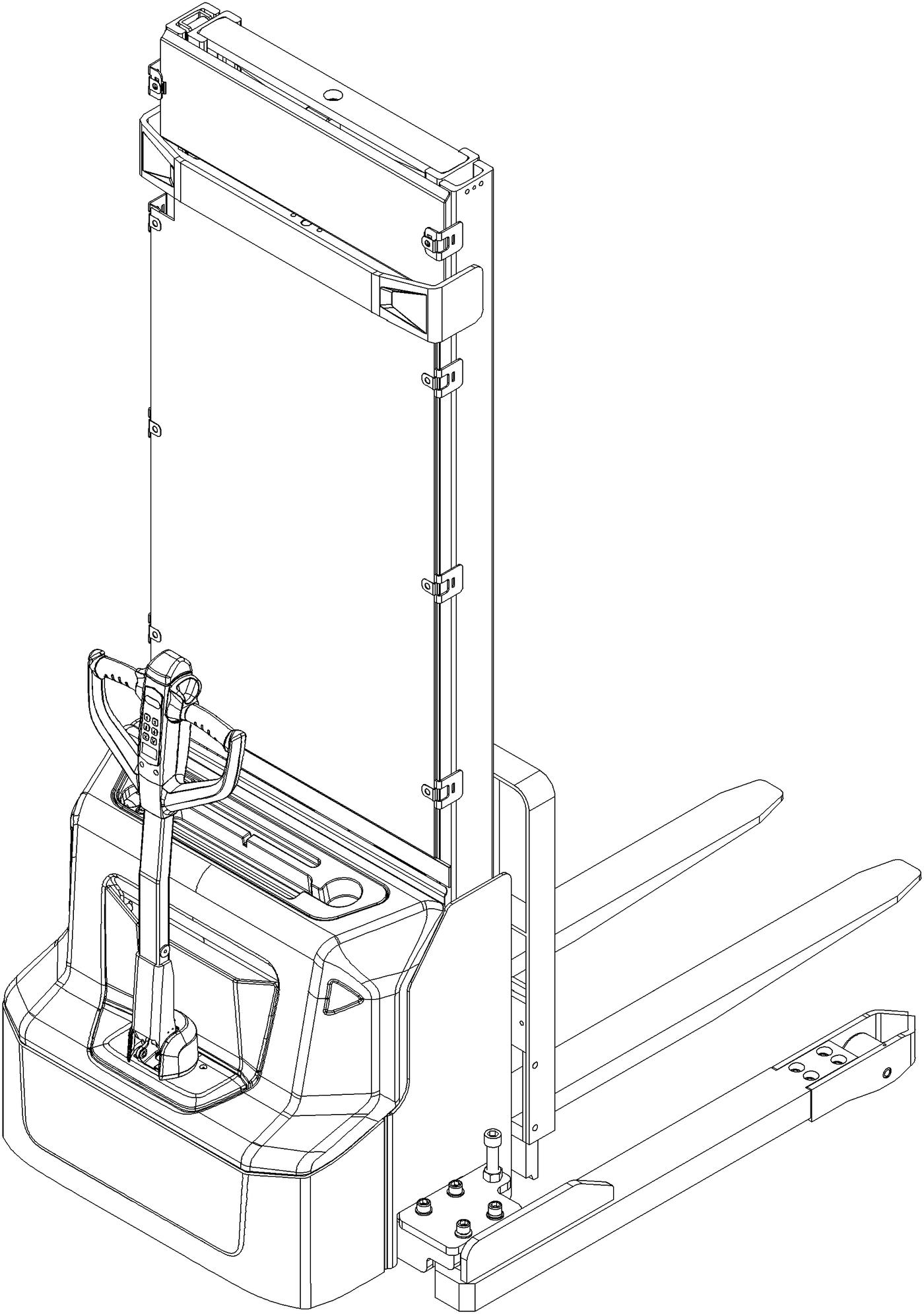 Please order spare parts from an authorized dealer of Noblelift Intelligent Equipment Co., LTD.In order to avoid wrong shipping, all the orders of parts should be marked with the following items:- Truck model, manufacturing number and year of manufacture.- When ordering spare parts for mast, hydraulic parts, steer bridge and motor, the manufacturing number shall be noted.- The article number for spare parts of Noblelift are shown in the spare parts list. Please also pay attention to the mark of supply status and order quantity, etc. (the number listed in "Mark" column of the spare parts list)."Mark" column:The unmarked number indicates the lead time for these parts is short.Number 1: Supply as package. Indicating that supply the small parts or sealing parts as packages, with its minimum quantity for each package, the lead time for these spare parts is short.Number 2: Supply with limit. Indicating that these parts are not in stock and will be prepared for production after receiving the order from the customer. The lead time may be long.Number 3: Phasing out supply. Indicating that due to technical improvements, these parts are replaced by new parts and will not be supplied after current stock run out. Please check the corresponding explanations.Number 4: Supply as assembly. Indicating that these parts are assembly parts specified by the manufacturing process, which cannot be supplied as single part.Number 5: Check other lists. This list is the property of Noblelift and can be shared under the confidential agreement only, Noblelift has the right to claim for compensation. Copy is not allowed without the permission of Noblelift. The figures are not limited by the original design structure. Noblelift Intelligent Equipment Co., LTD reserves the right to improve the products to adapt to the continuous progress of technology.TABLE OF CONTENTSChapter 1: Drive system	101 Drive unit (536746013501)	102 Drive assembly (536746013001)	3Chapter 2: Hydraulic system	501 Hydraulic unit (536746024001)	502 Pump unit (536746023501)	7Chapter 3: Truck structure	901 Truck frame (536746021501)	902 Forks (536746038001)	1103 Battery holder (536746012501)	1304 Battery holder (lithium battery) (536746012502)	1505 Control panel assembly (532246010001)	17Chapter 4: Steering system, braking system and wheels	1901 Tiller (532246011001)	1902 Tiller head (532246011002)	2103 Load wheel (536746017001)	2304 Side wheel (536746016501)	2505 Manual steering (536746031201)	27Chapter 5: Mast system	2901 Two stage mast (standard) (532246044001)	2901 Two stage mast (standard) (532246044001) continuation	3101 Two stage mast (standard) (532246044001) continuation	3302 Mono-mast (532246043001)	3502 Mono-mast (532246043001) continuation	37Chapter 6: Electrical parts and wire harness	3901 Wire harness (532202033001)	3902 Wire harness (532202033002)	4103 Electrical control unit (532233010017)	4304 Charger (532246036501)	45Chapter 7: Special equipment	4701 Load backrest (536746040501)	47Chapter 8: Others	4901 Labels and decals (EU) (536746047001)	4902 Labels and decals (USA) (536746047002)	51Appendix	5301 Electrical circuit diagram (lead-acid battery) (532246045501)	5302 Electrical circuit diagram (Lithium battery) (532246045502)	5403 Hydraulic circuit diagram (532246045503)	5504 Easy worn parts list	56Chapter 1: Drive system01 Drive unit (536746013501)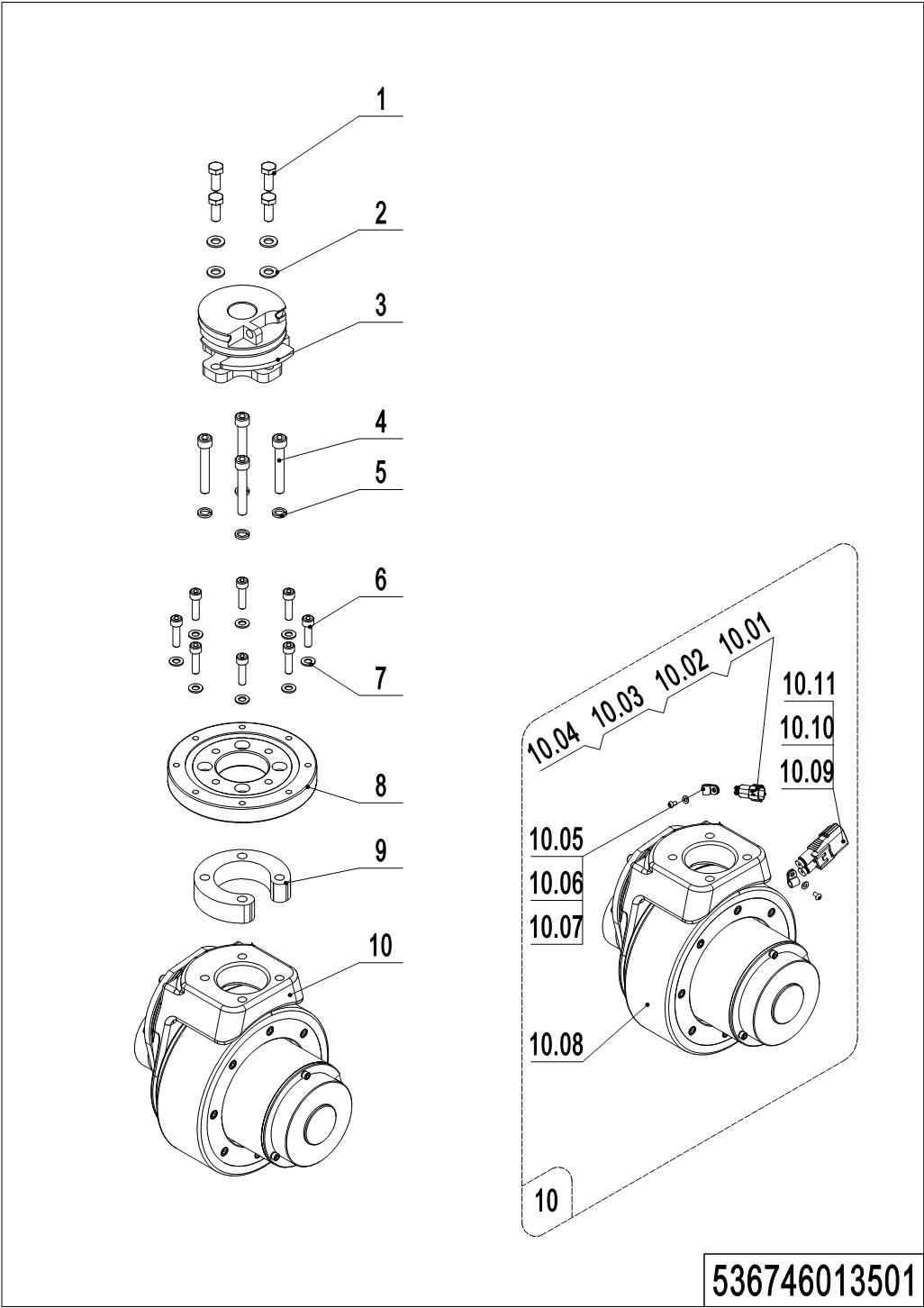 01 Drive unit (536746013501)02 Drive assembly (536746013001)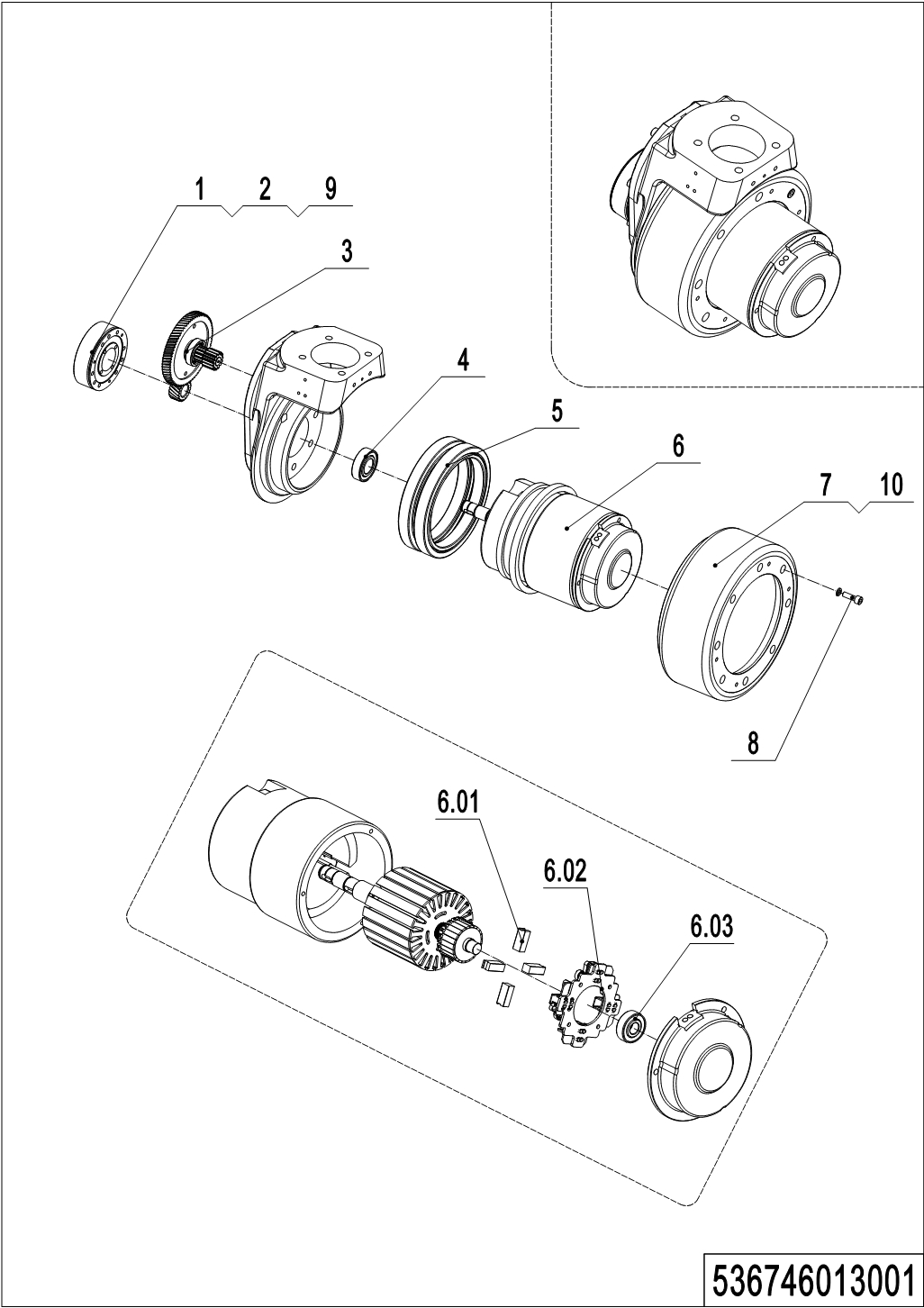 02 Drive assembly (536746013001)Chapter 2: Hydraulic system01 Hydraulic unit (536746024001)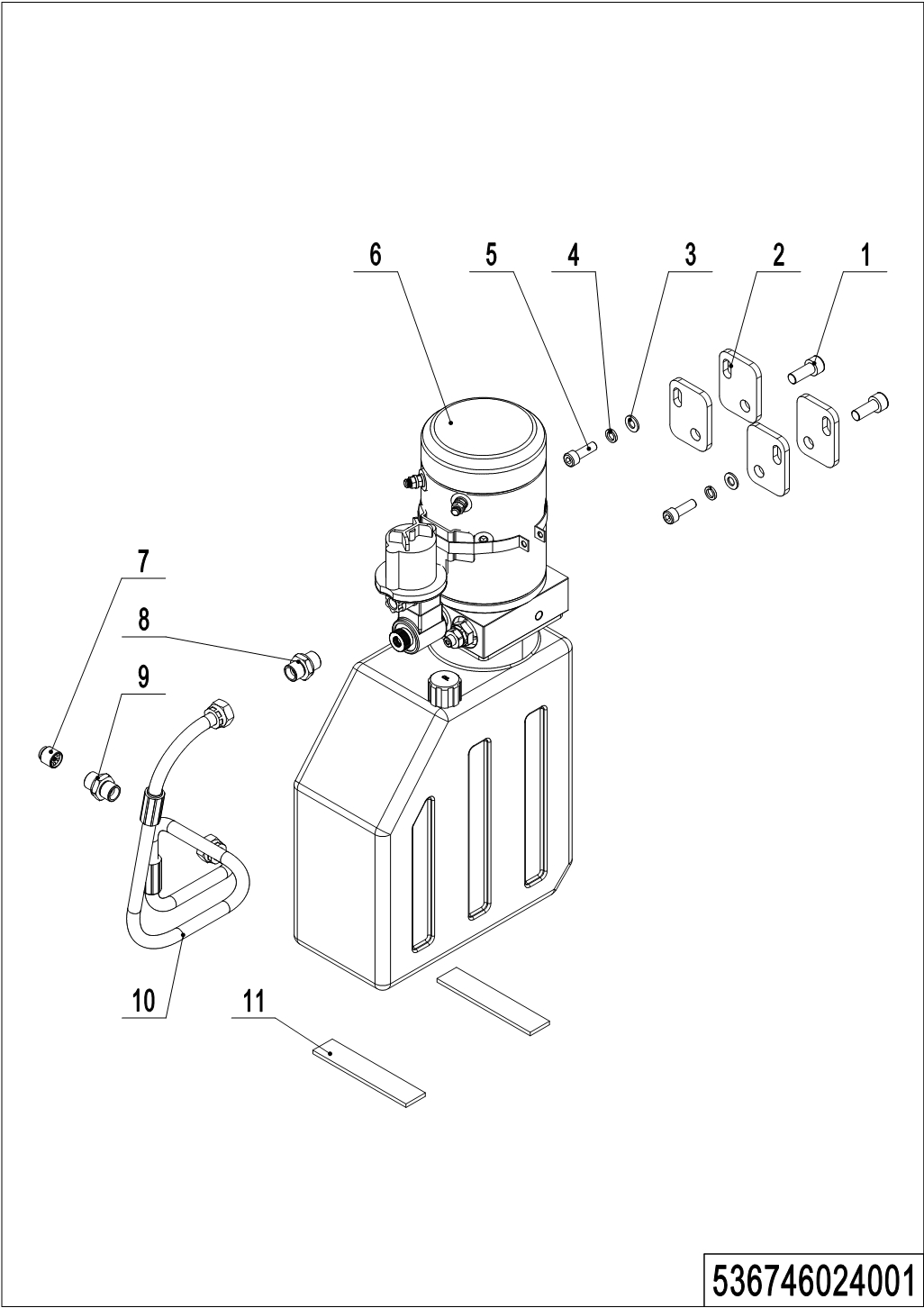 01 Hydraulic unit (536746024001)02 Pump unit (536746023501)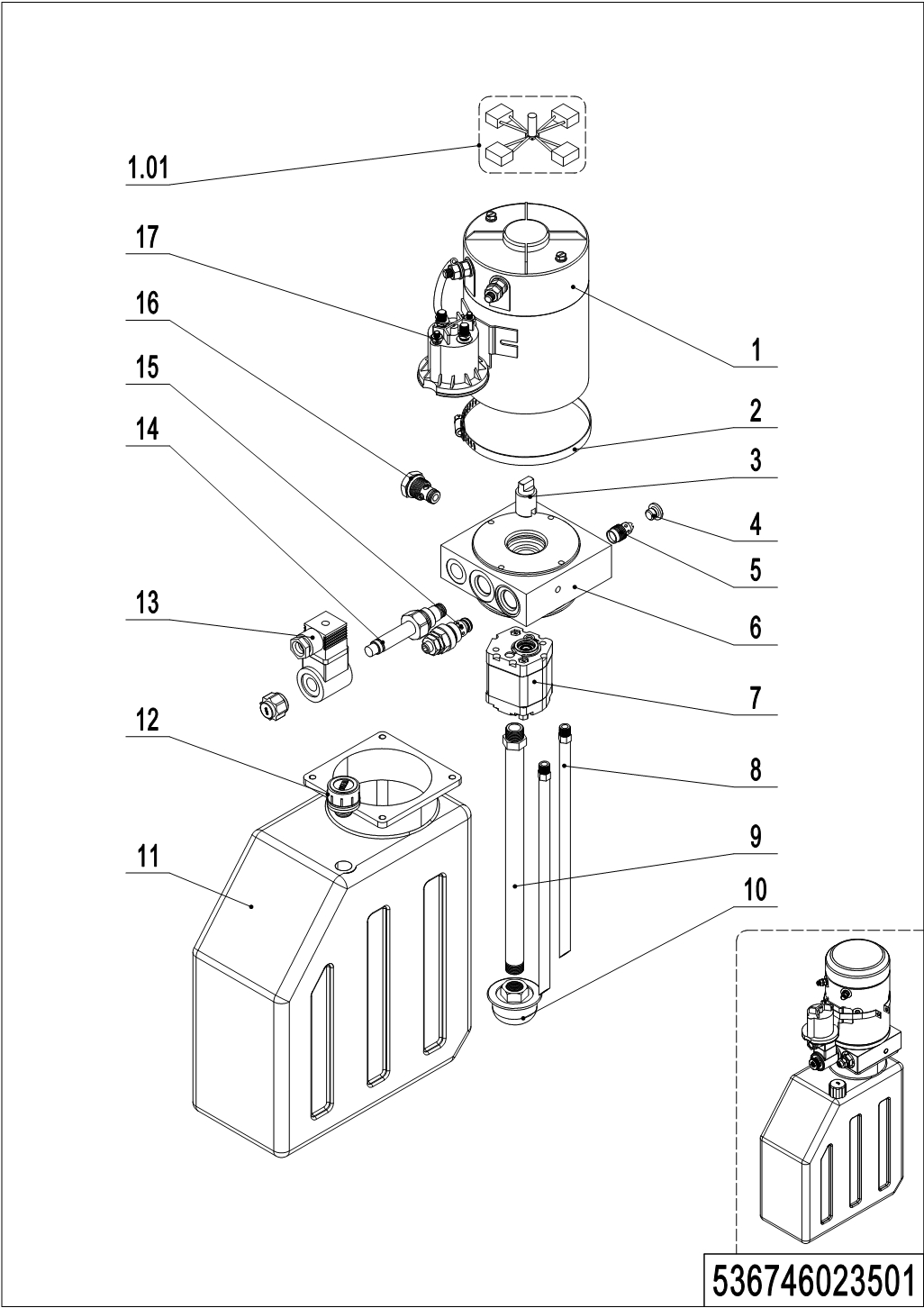 02 Pump unit (536746023501)Chapter 3: Truck structure01 Truck frame (536746021501)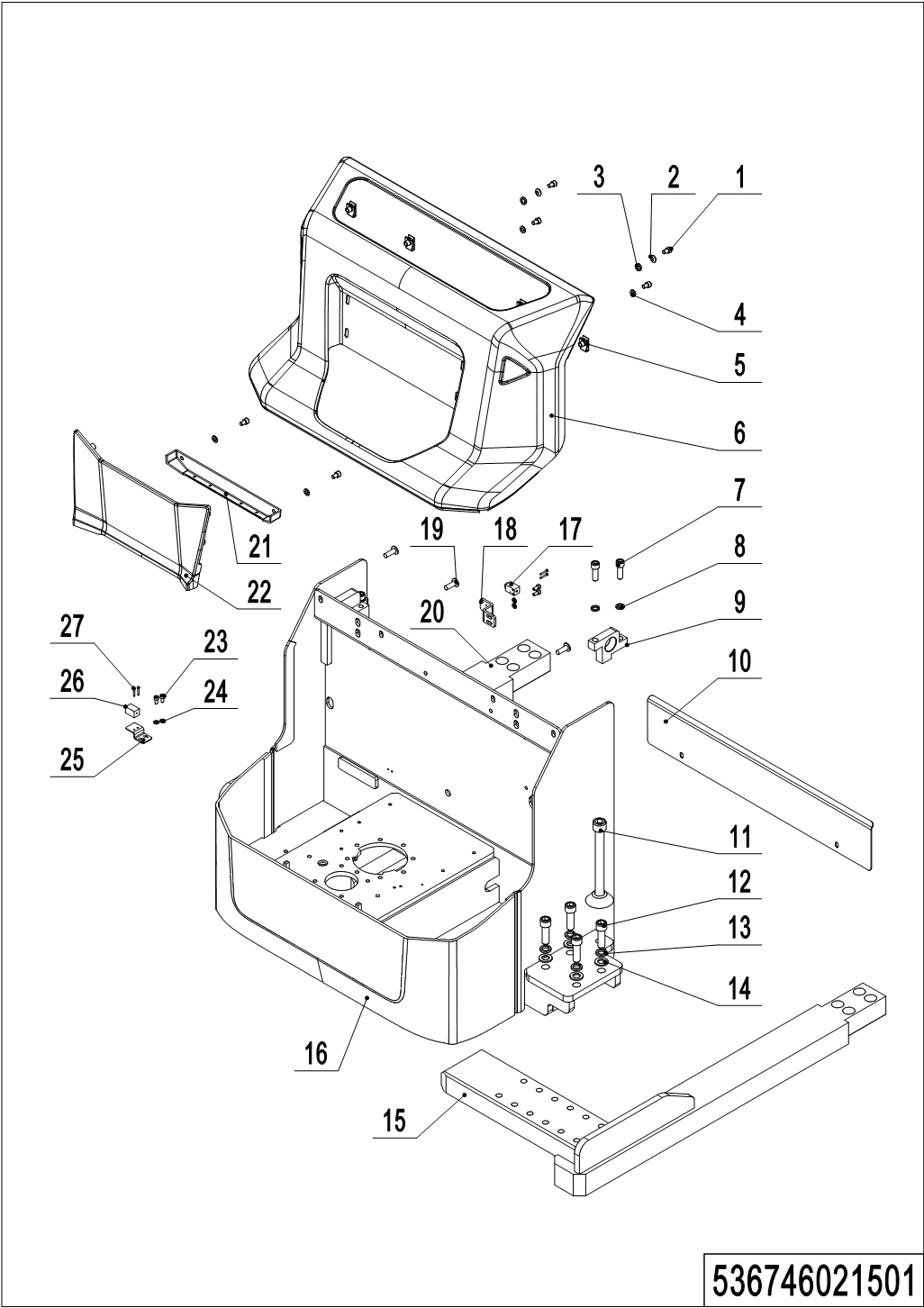 01 Truck frame (536746021501)02 Forks (536746038001)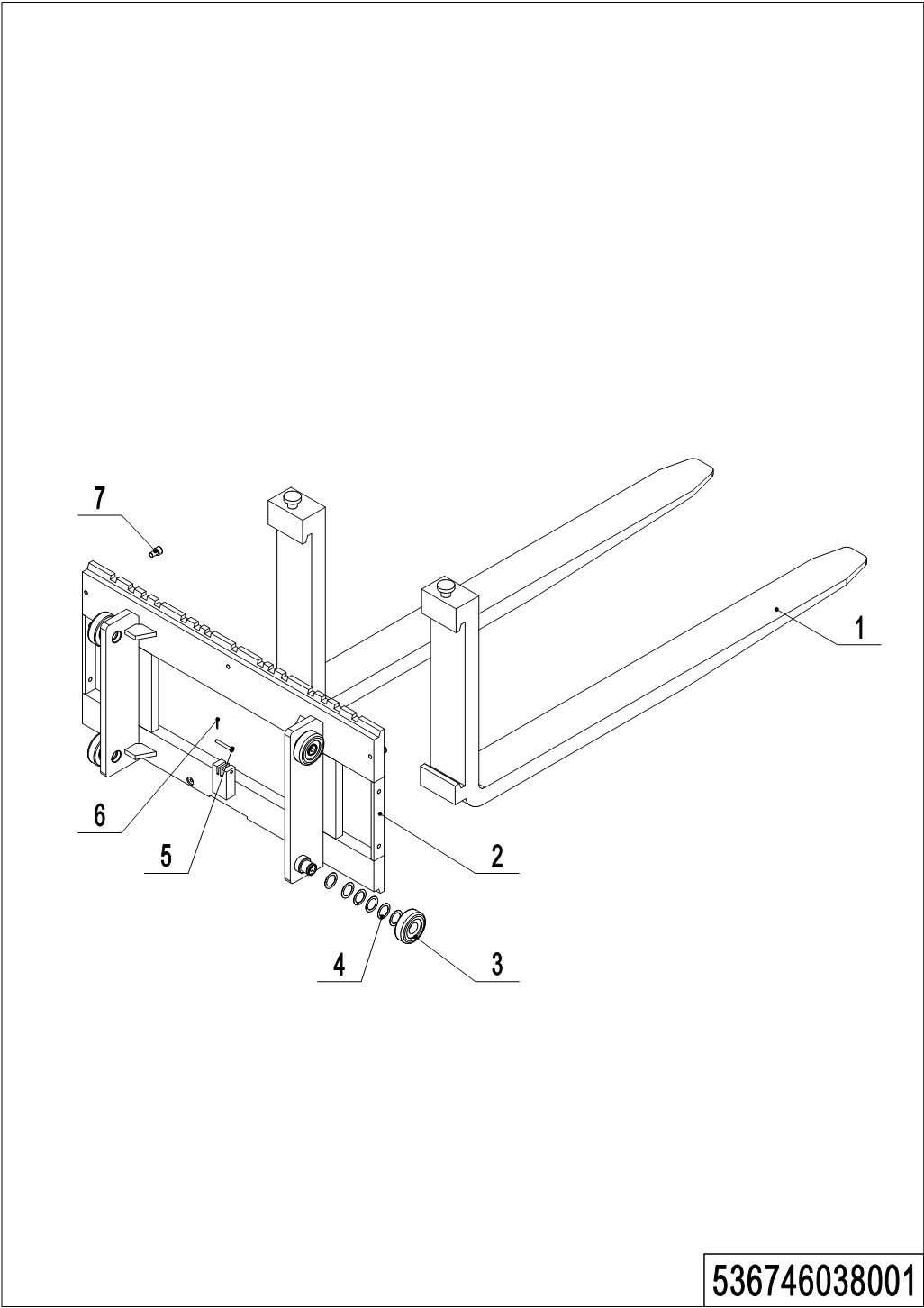 02 Forks (536746038001)03 Battery holder (536746012501)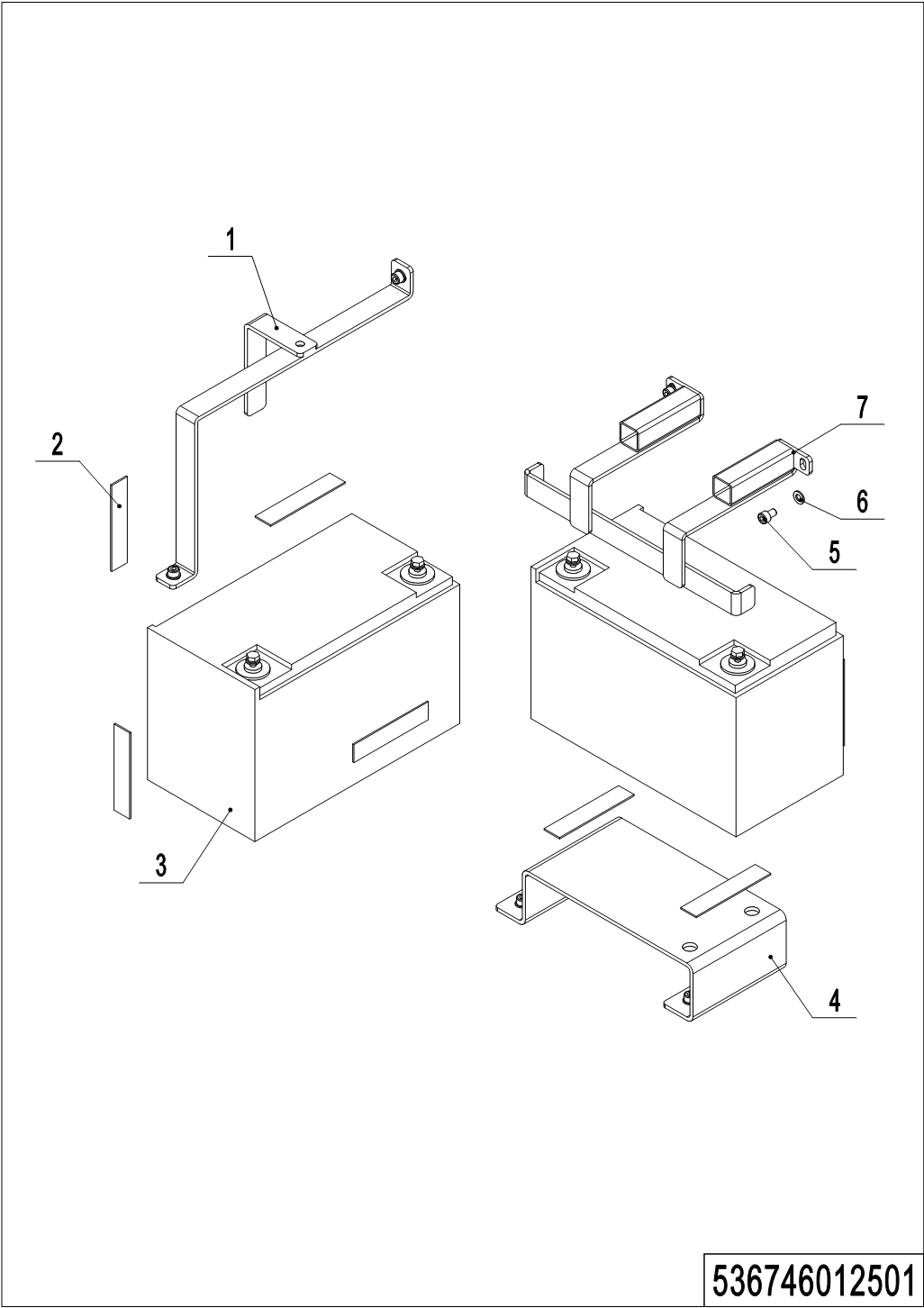 03 Battery holder (536746012501)04 Battery holder (lithium battery) (536746012502)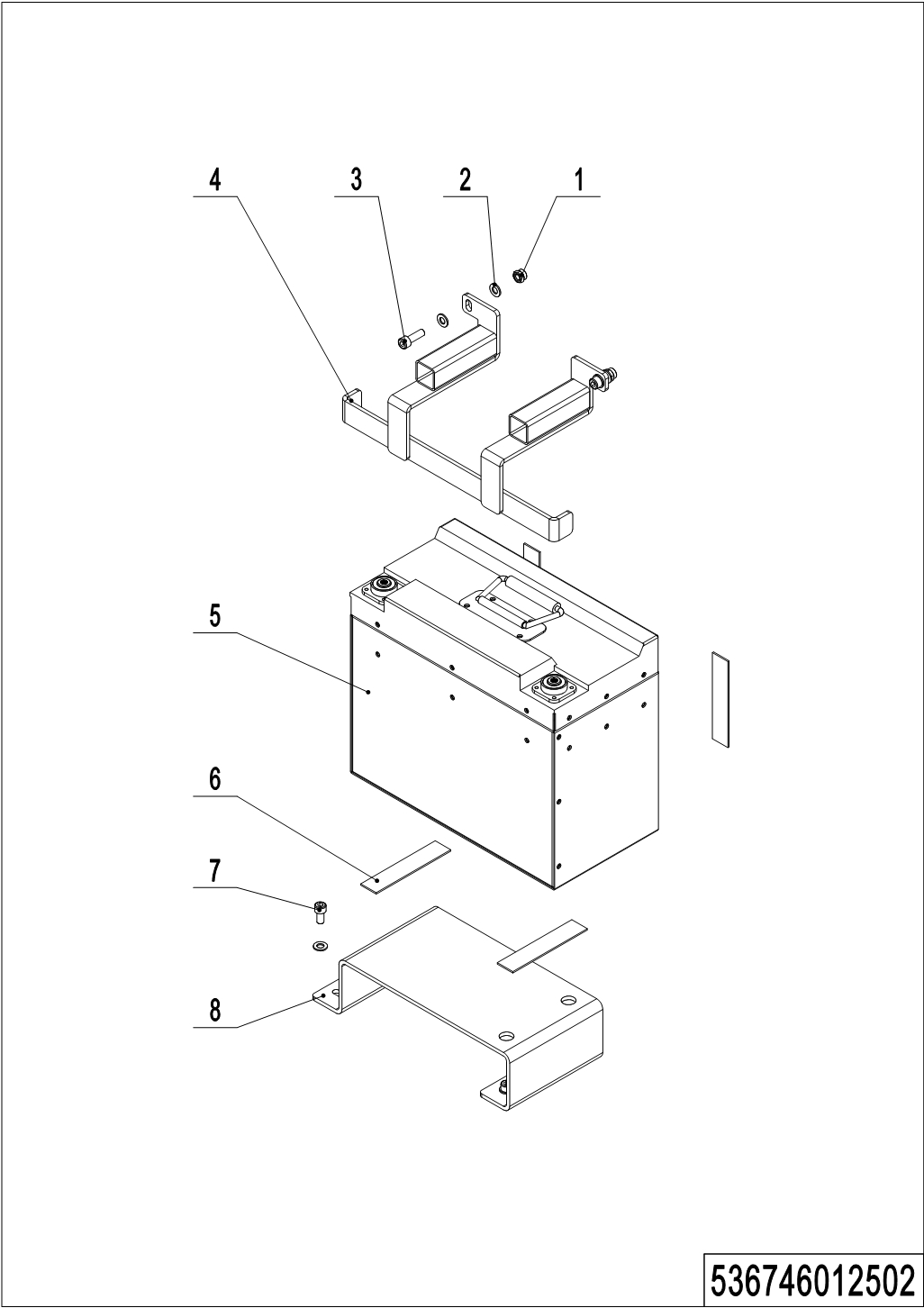 04 Battery holder (lithium battery) (536746012502)05 Control panel assembly (532246010001)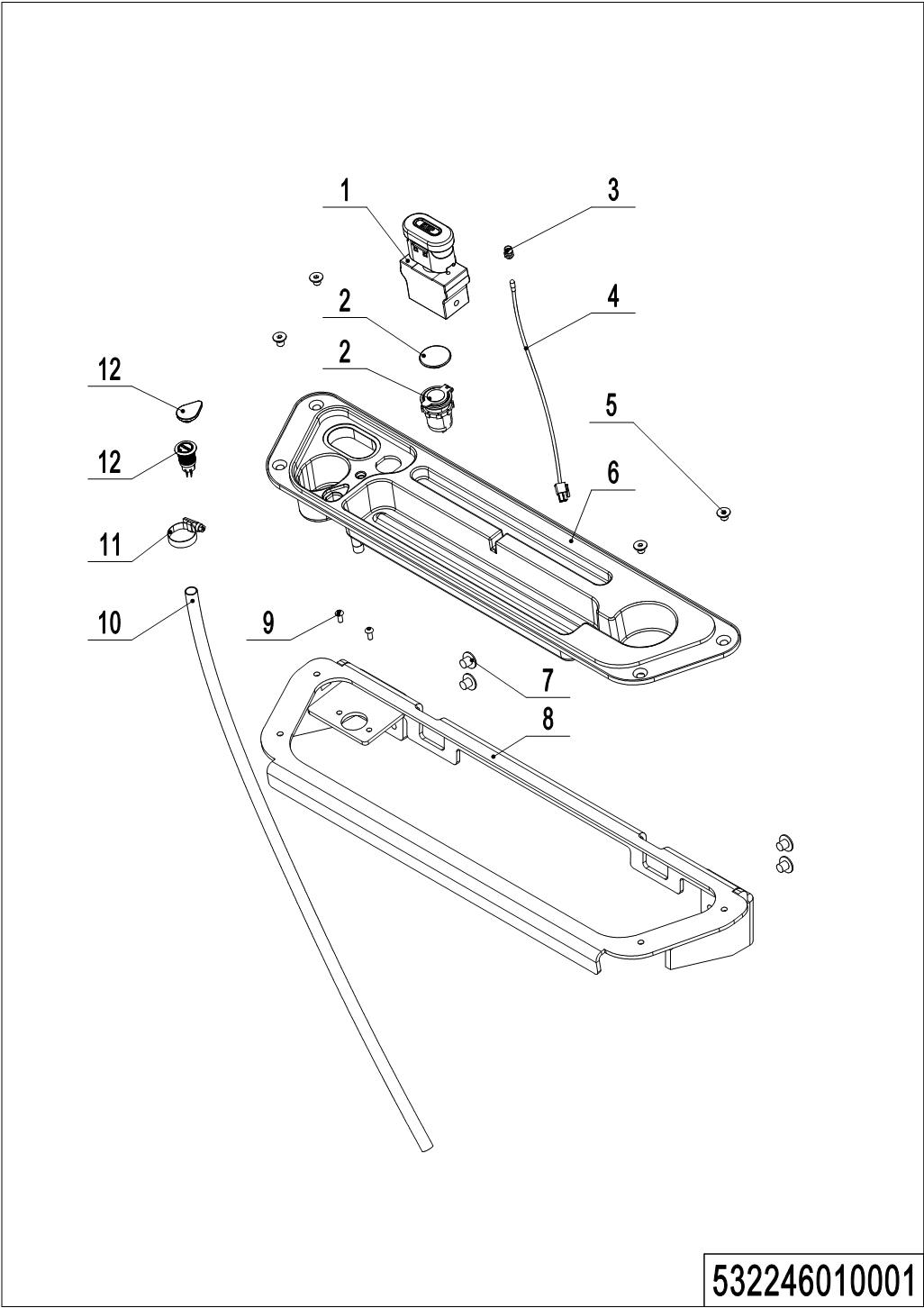 05 Control panel assembly (532246010001)Chapter 4: Steering system, braking system and wheels01 Tiller (532246011001)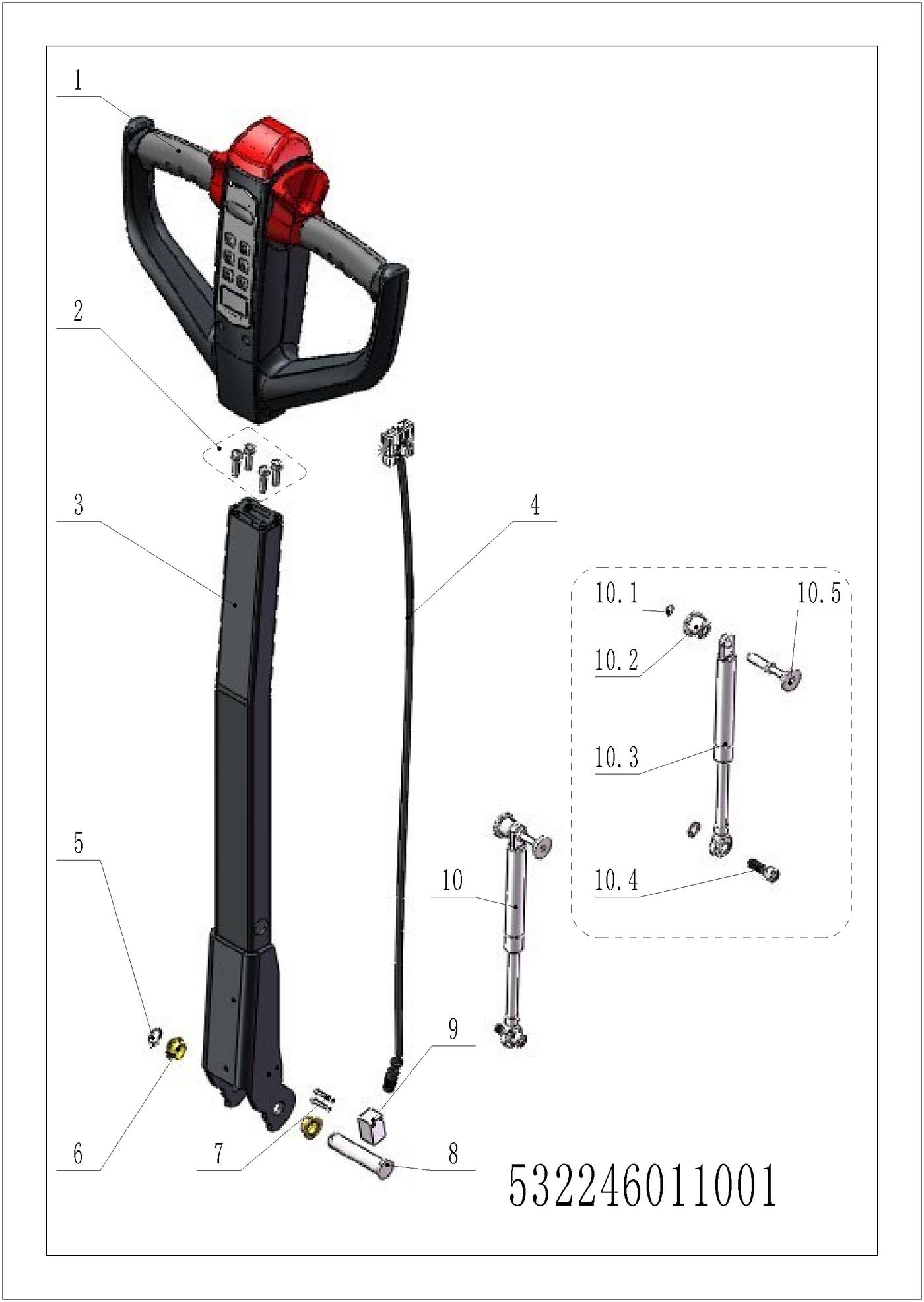 01 Tiller (532246011001)02 Tiller head (532246011002)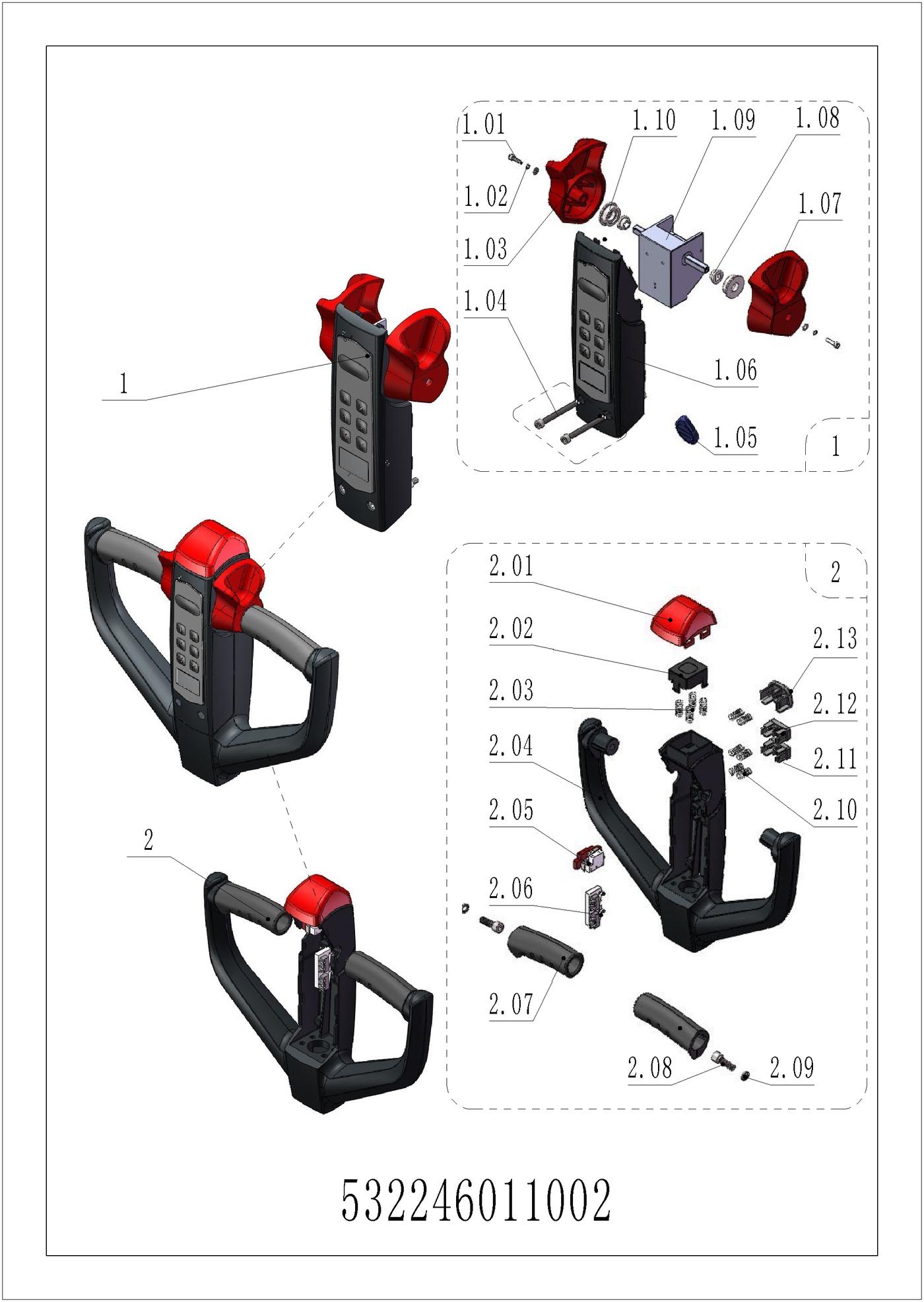 02 Tiller head (532246011002)03 Load wheel (536746017001)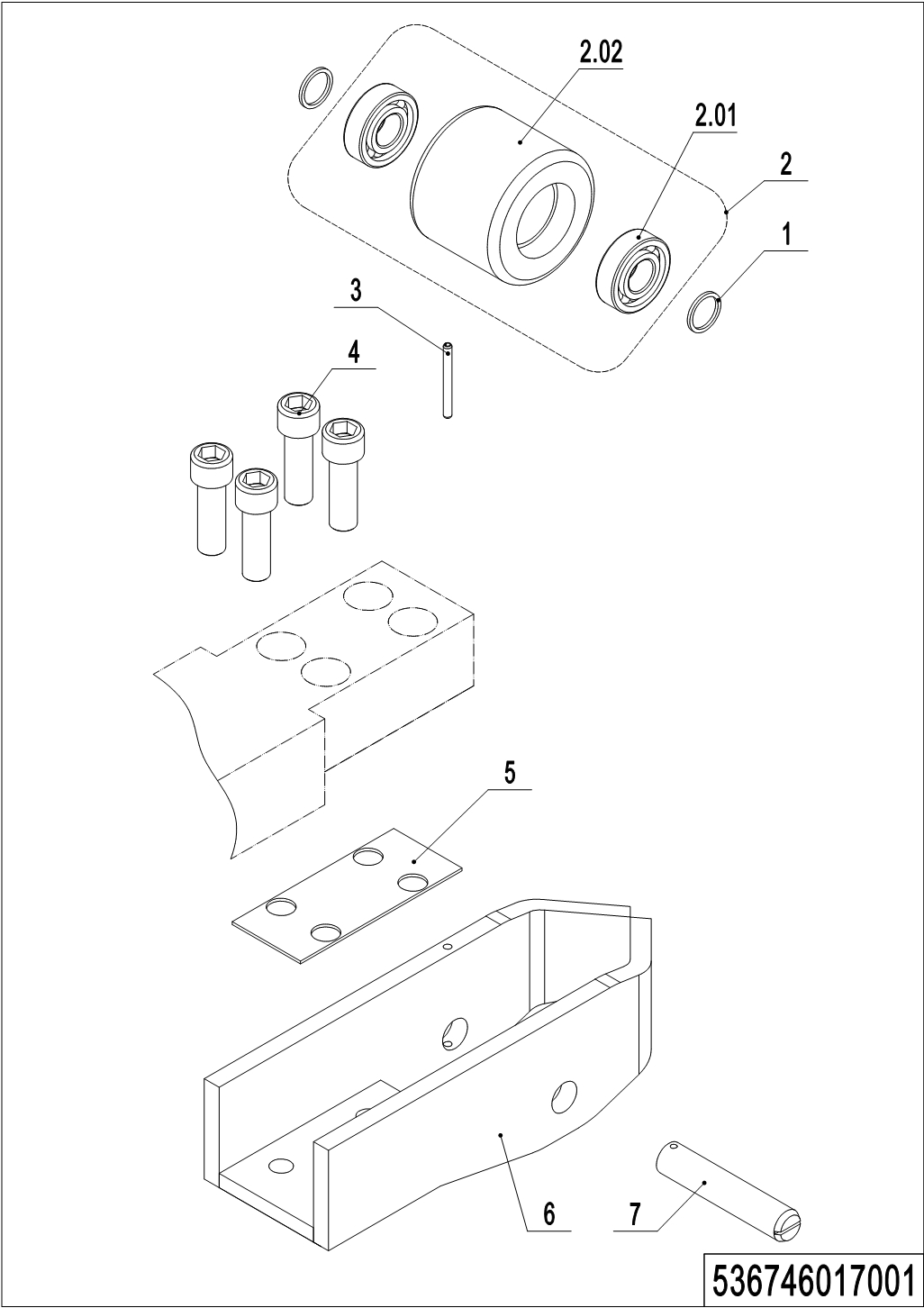 03 Load wheel (536746017001)04 Side wheel (536746016501)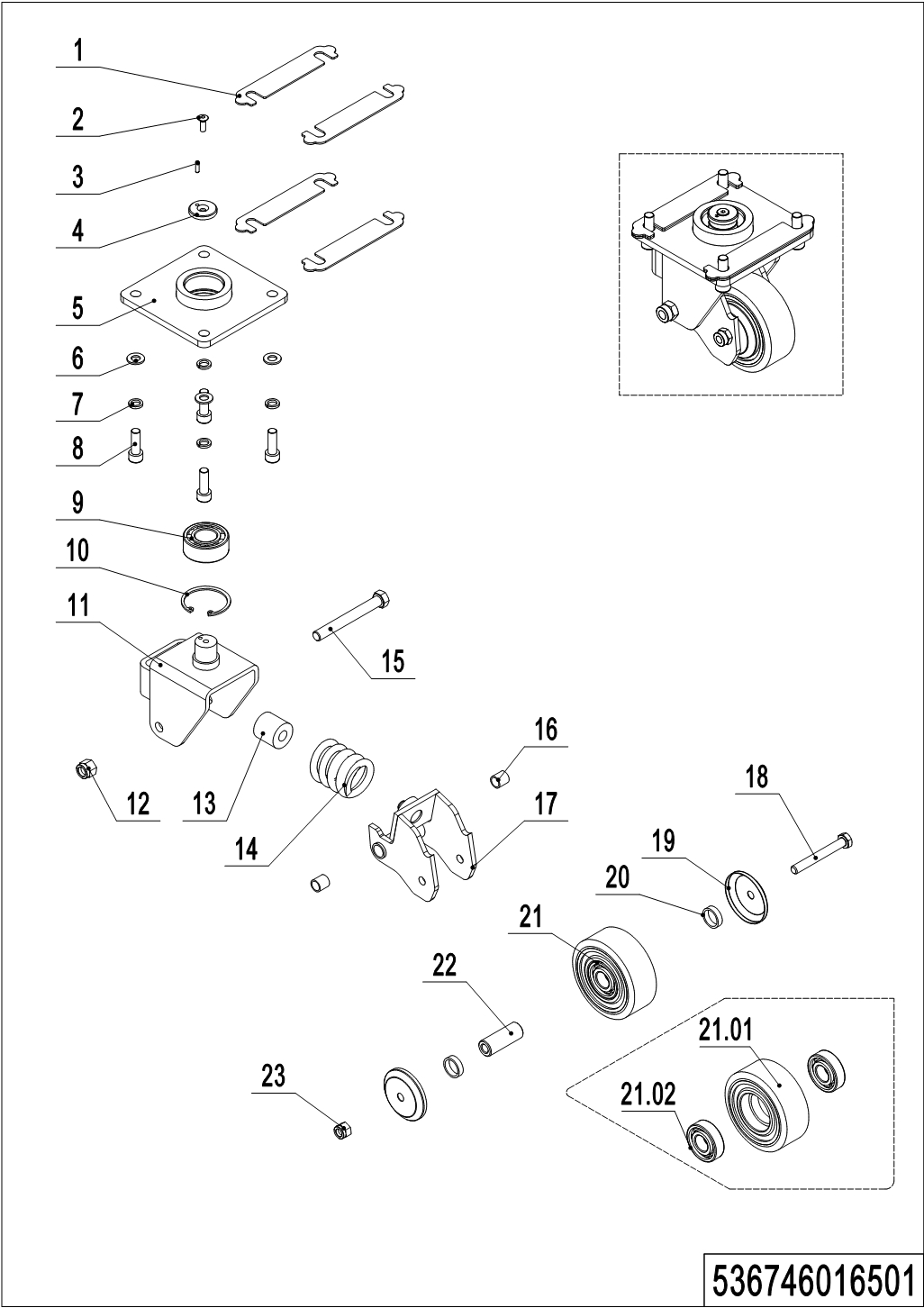 04 Side wheel (536746016501)05 Manual steering (536746031201)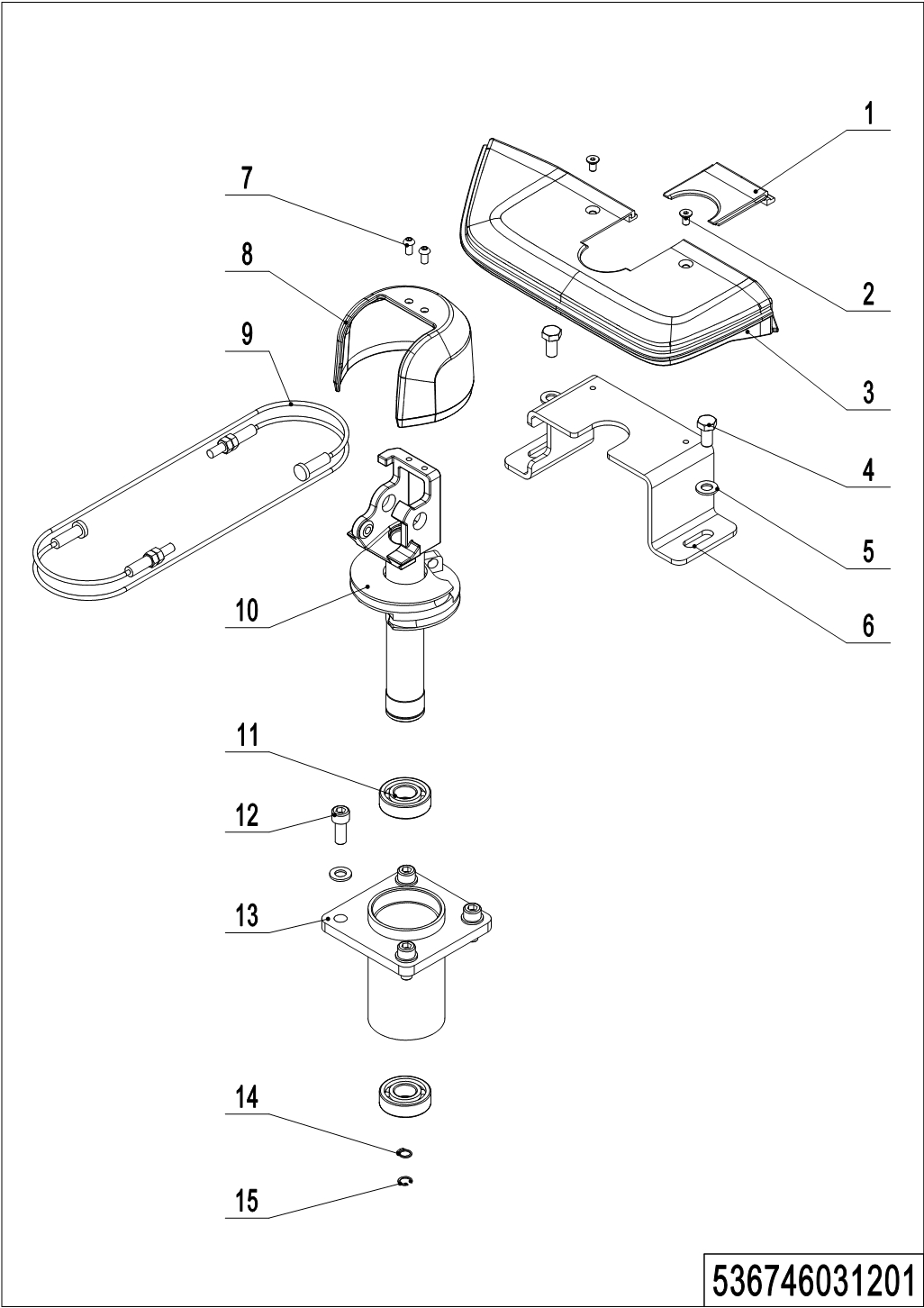 05 Manual steering (536746031201)Chapter 5: Mast system01 Two stage mast (standard) (532246044001)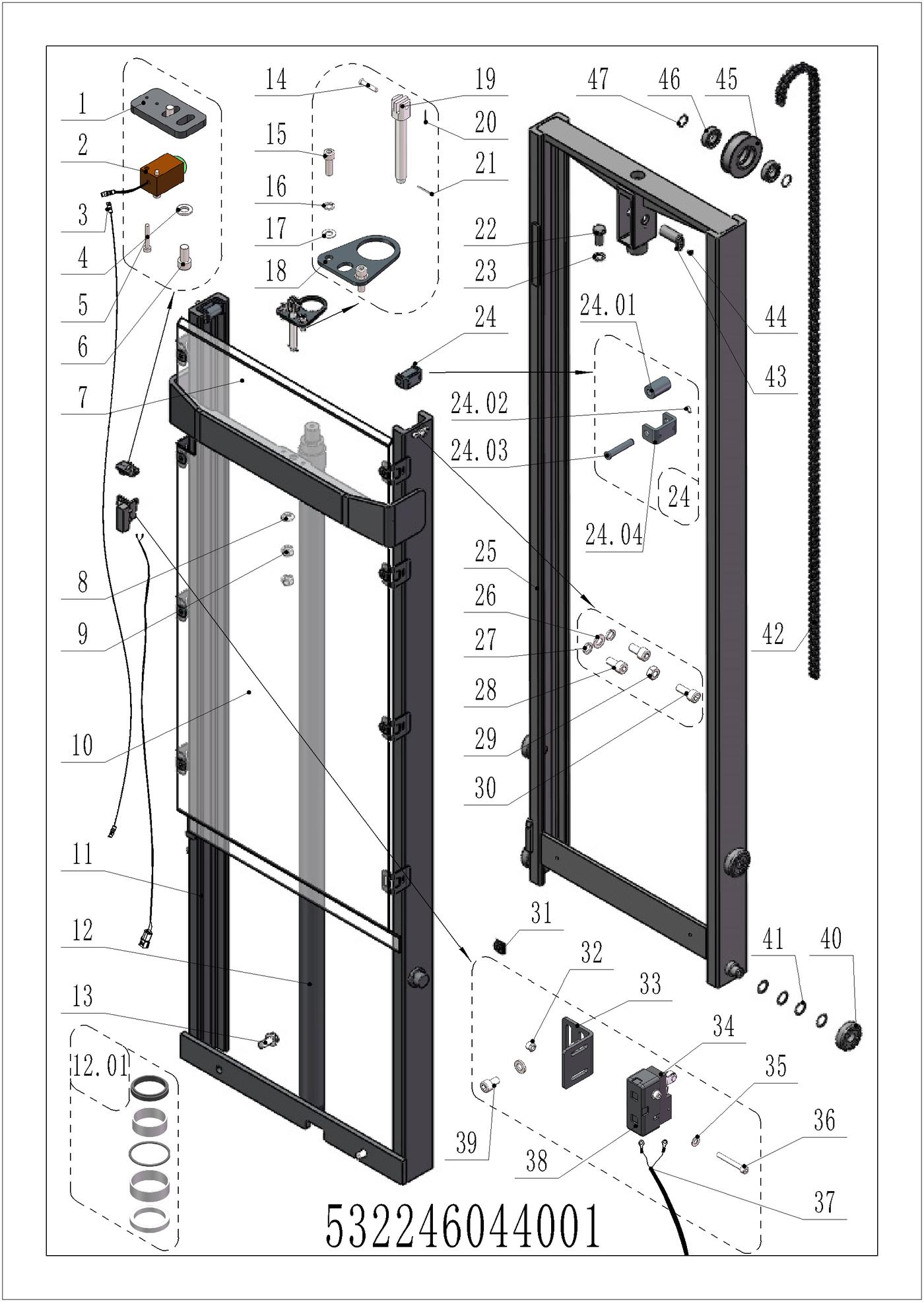 01 Two stage mast (standard) (532246044001)01 Two stage mast (standard) (532246044001) continuation01 Two stage mast (standard) (532246044001) continuation01 Two stage mast (standard) (532246044001) continuation01 Two stage mast (standard) (532246044001) continuation02 Mono-mast (532246043001)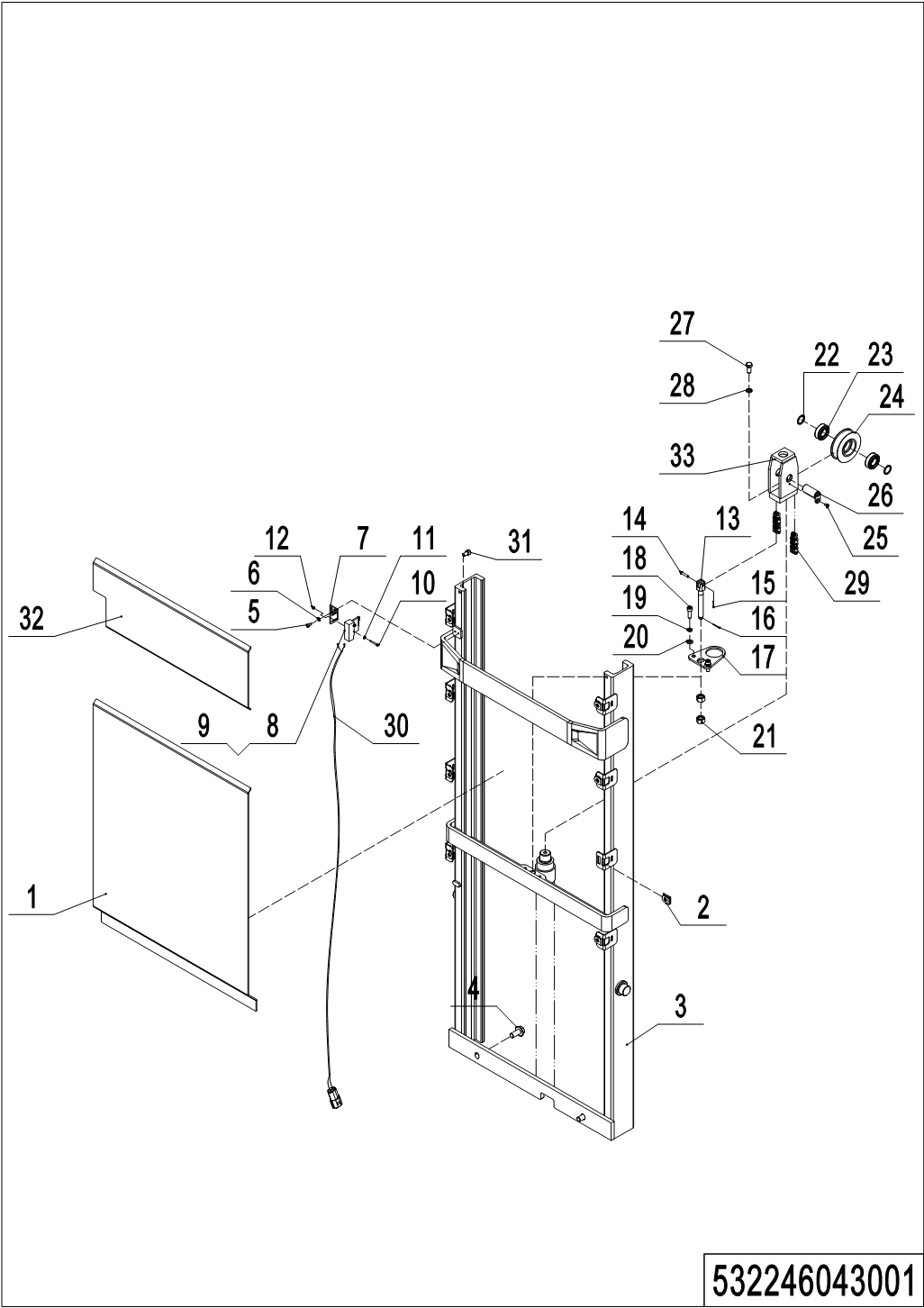 02 Mono-mast (532246043001)02 Mono-mast (532246043001) continuation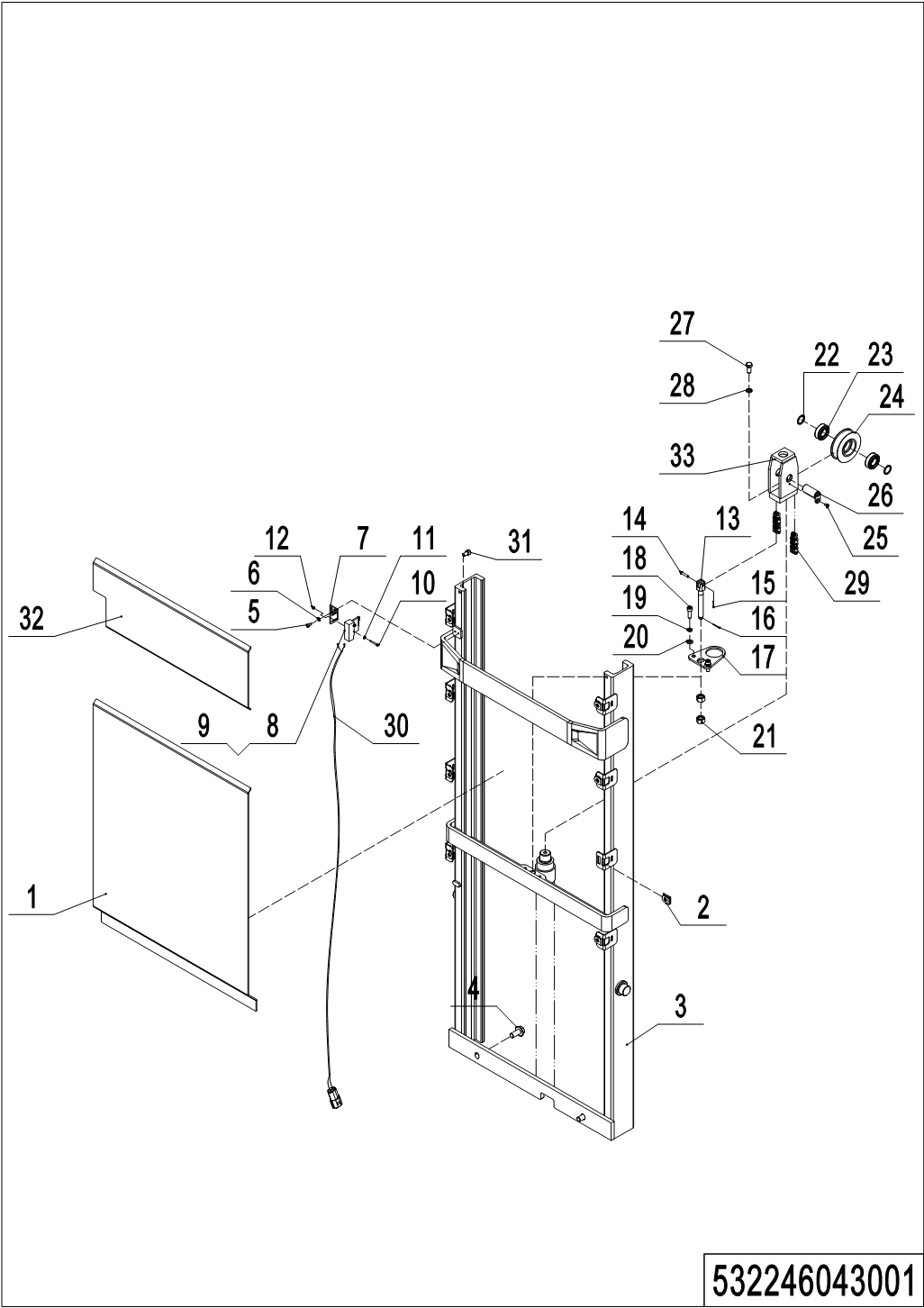 02 Mono-mast (532246043001) continuationChapter 6: Electrical parts and wire harness01 Wire harness (532202033001) 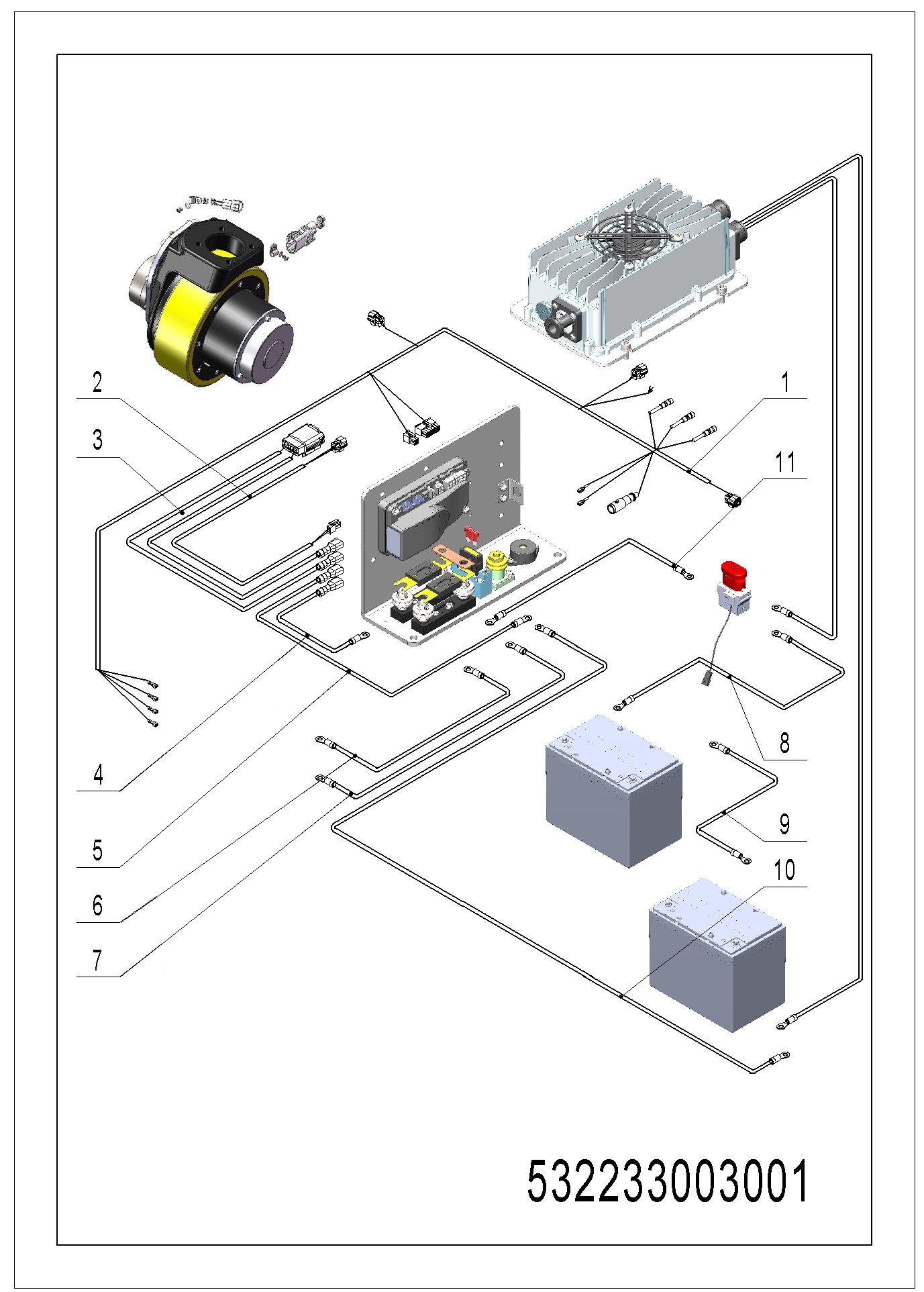 01 Wire harness (532202033001)02 Wire harness (532202033002)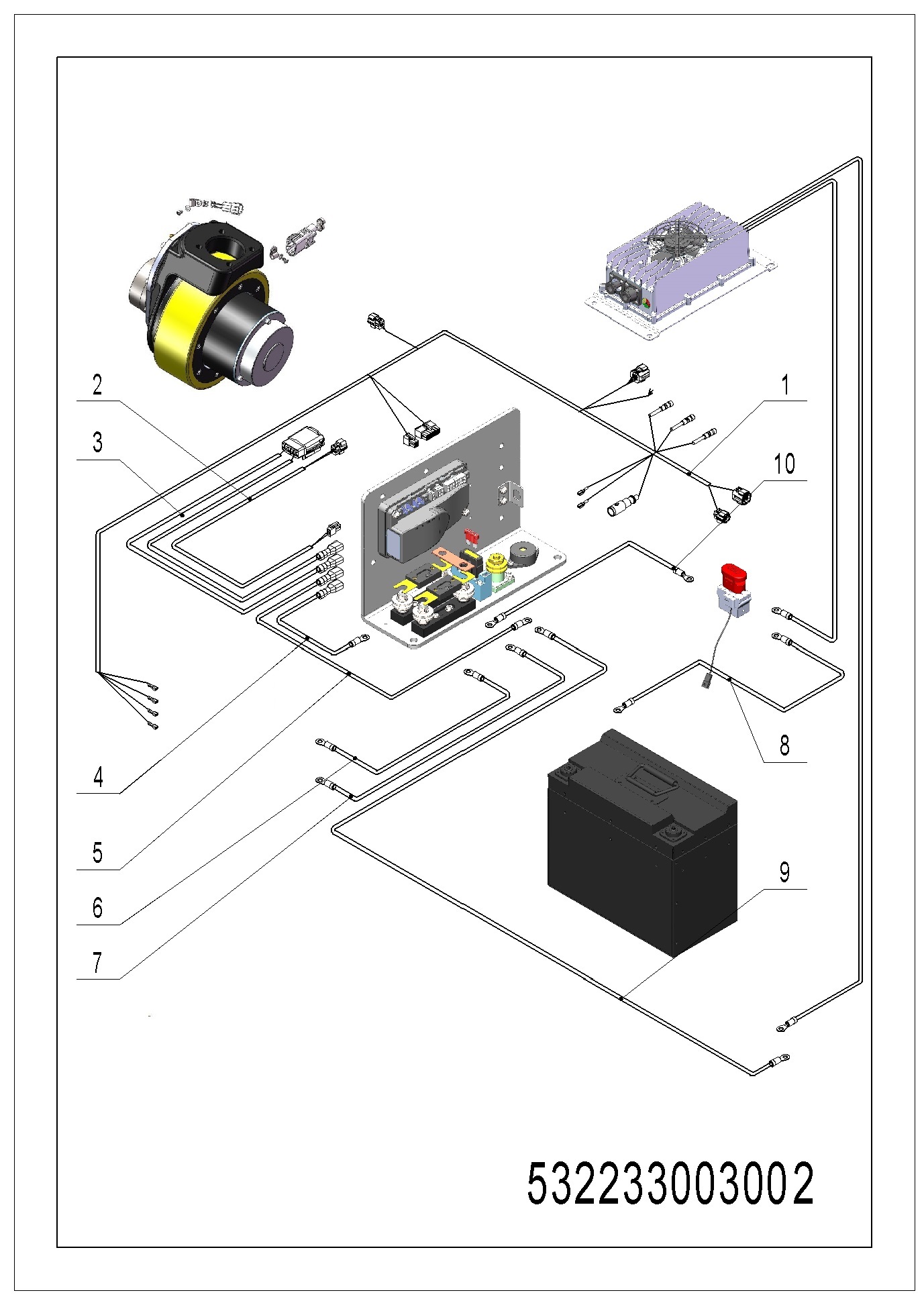 02 Wire harness (532202033002)03 Electrical control unit (532233010017)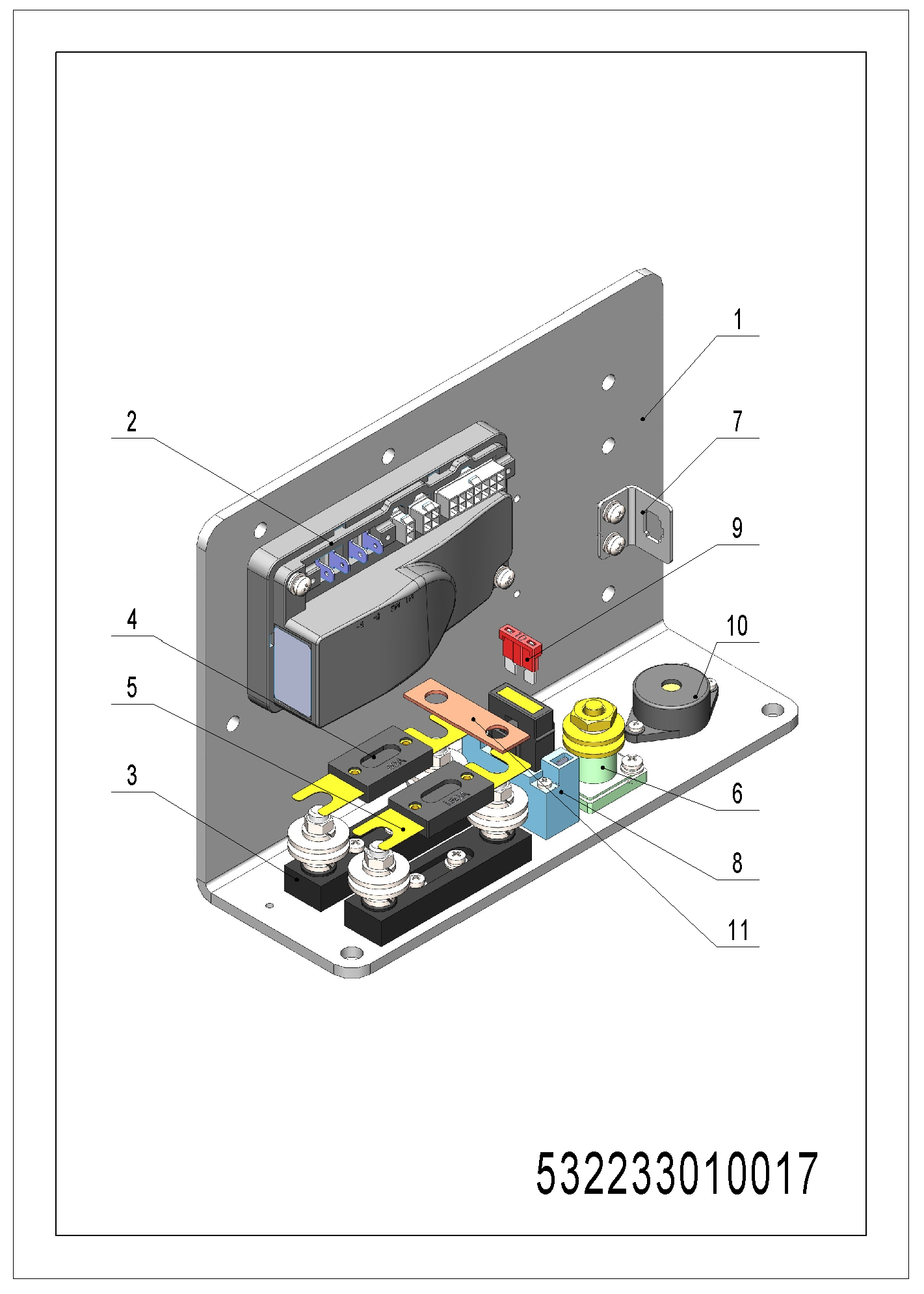 03 Electrical control unit (532233010017)04 Charger (532246036501)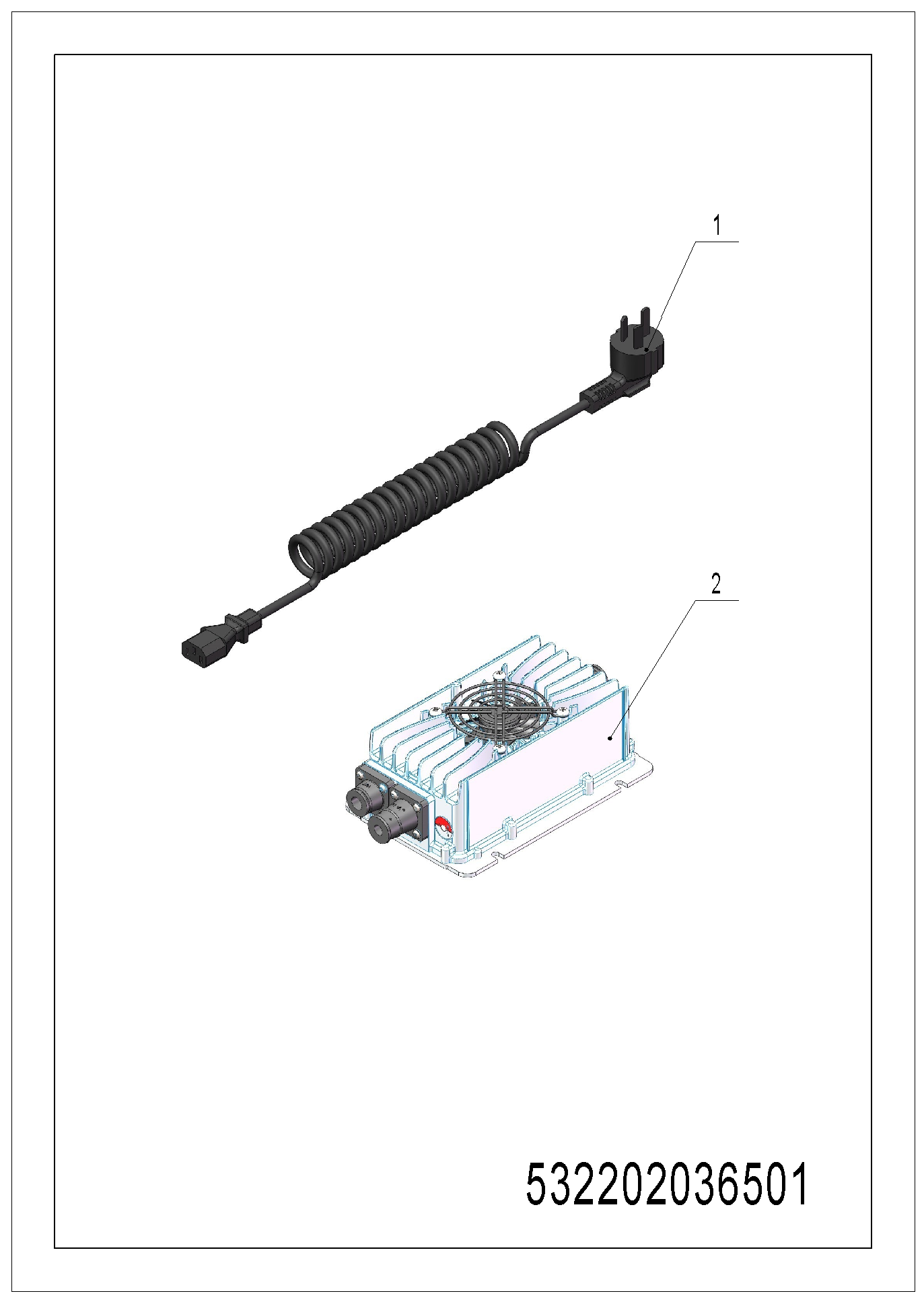 04 Charger (532246036501)Chapter 7: Special equipment01 Load backrest (536746040501)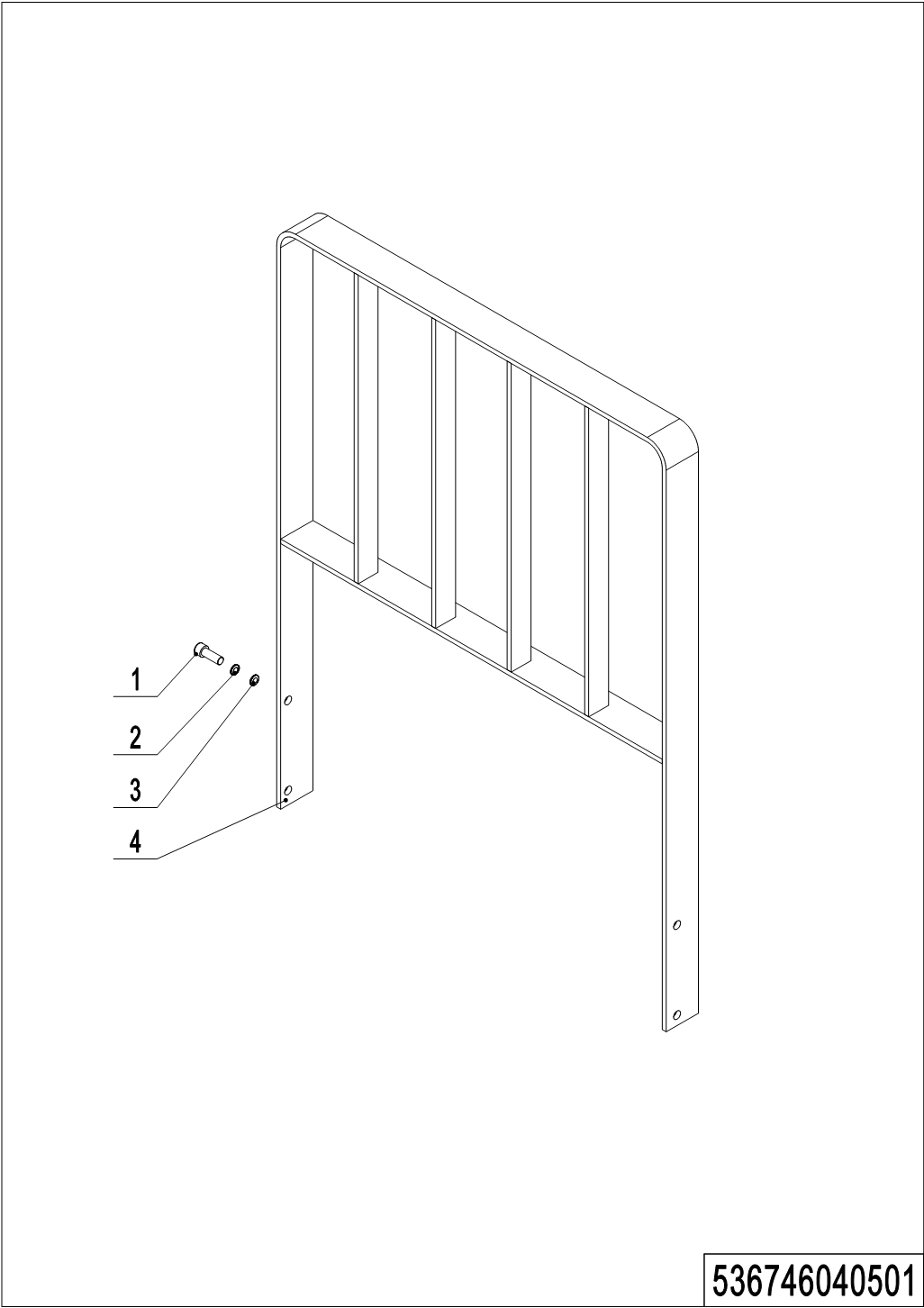 01 Load backrest (536746040501)Chapter 8: Others01 Labels and decals (EU) (536746047001)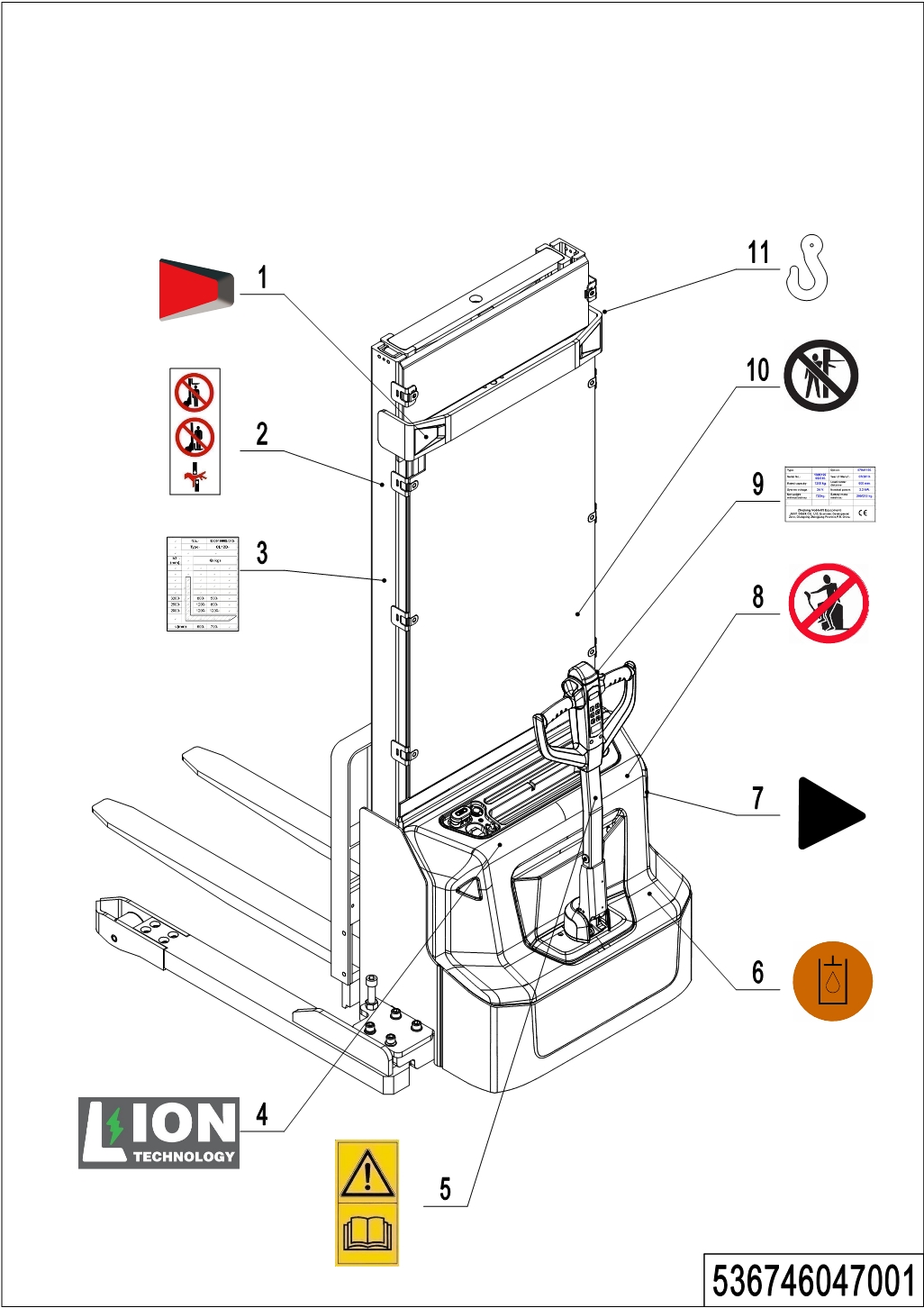 01 Labels and decals (EU) (536746047001)02 Labels and decals (USA) (536746047002)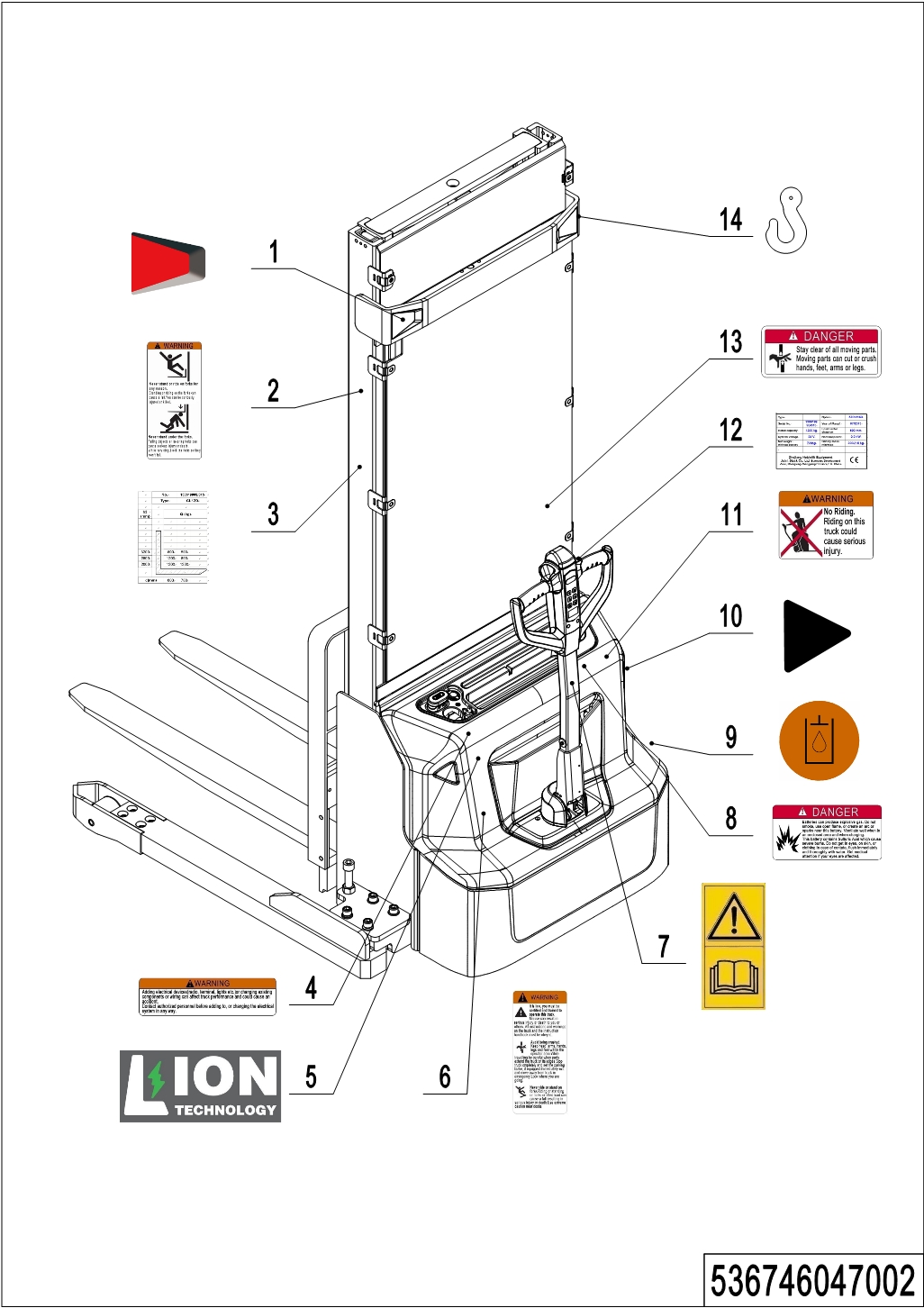 02 Labels and decals (USA) (536746047002)Appendix01 Electrical circuit diagram (lead-acid battery) (536746045501)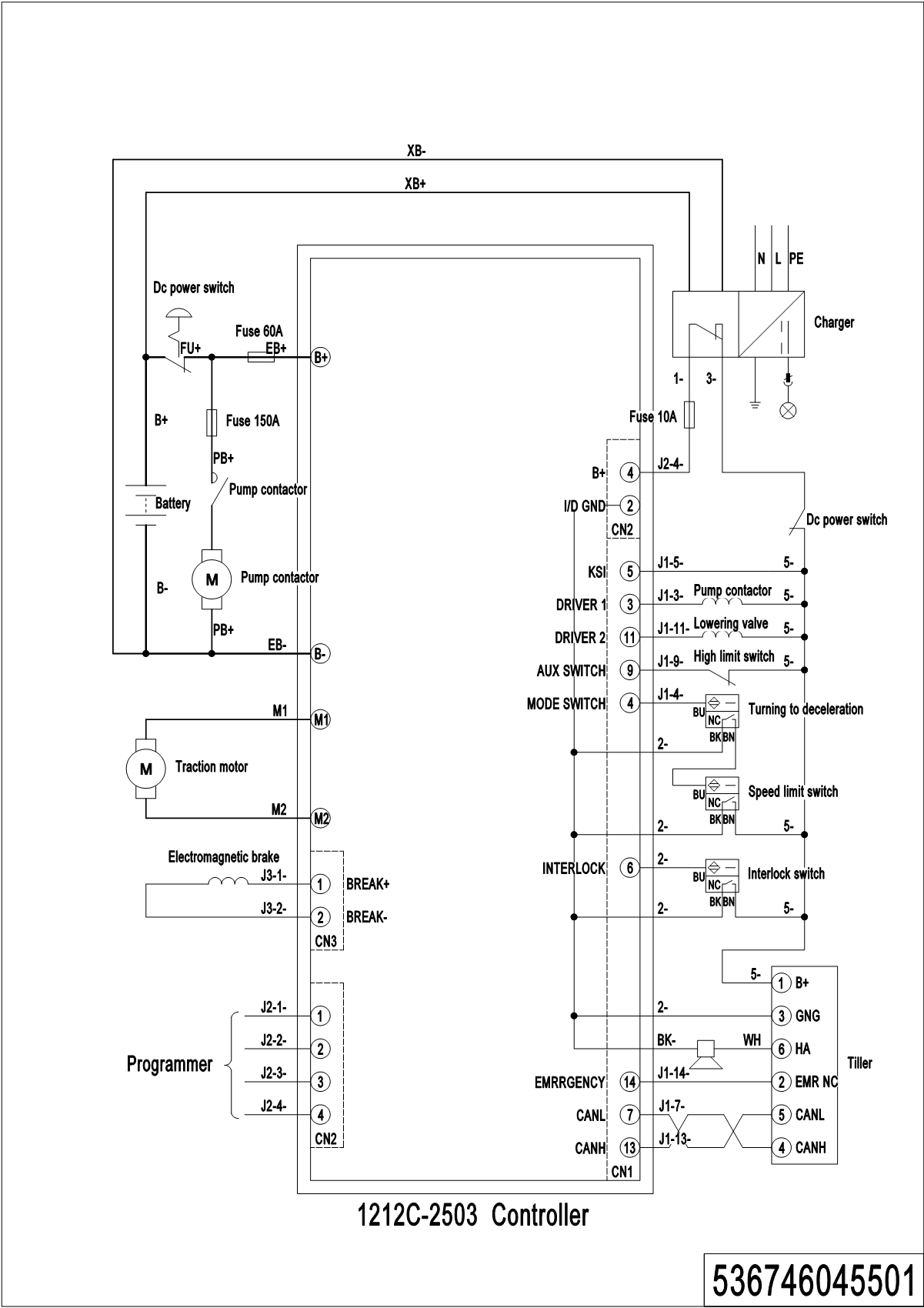 02 Electrical circuit diagram (Lithium battery) (536746045502)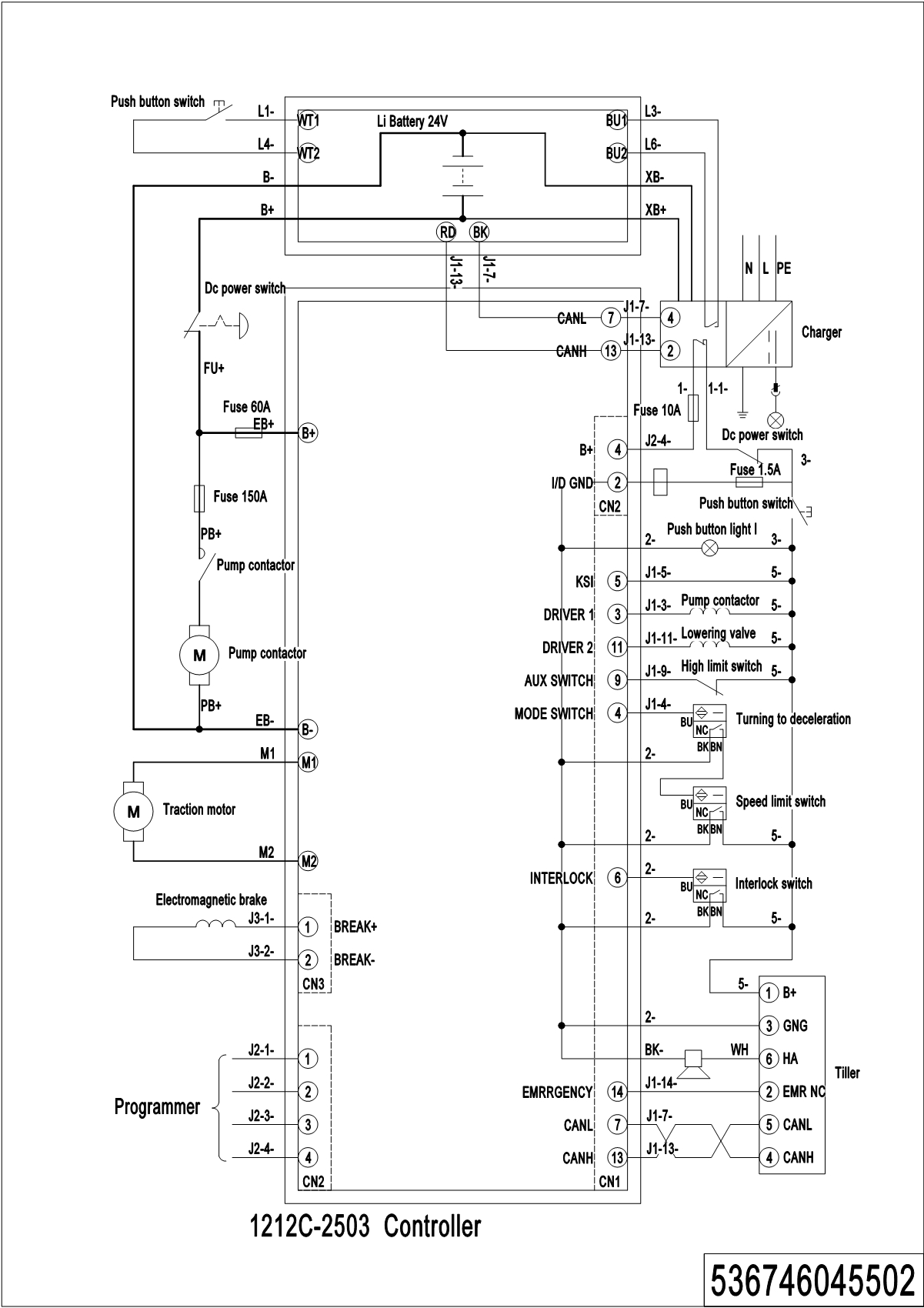 03 Hydraulic circuit diagram (532246045503)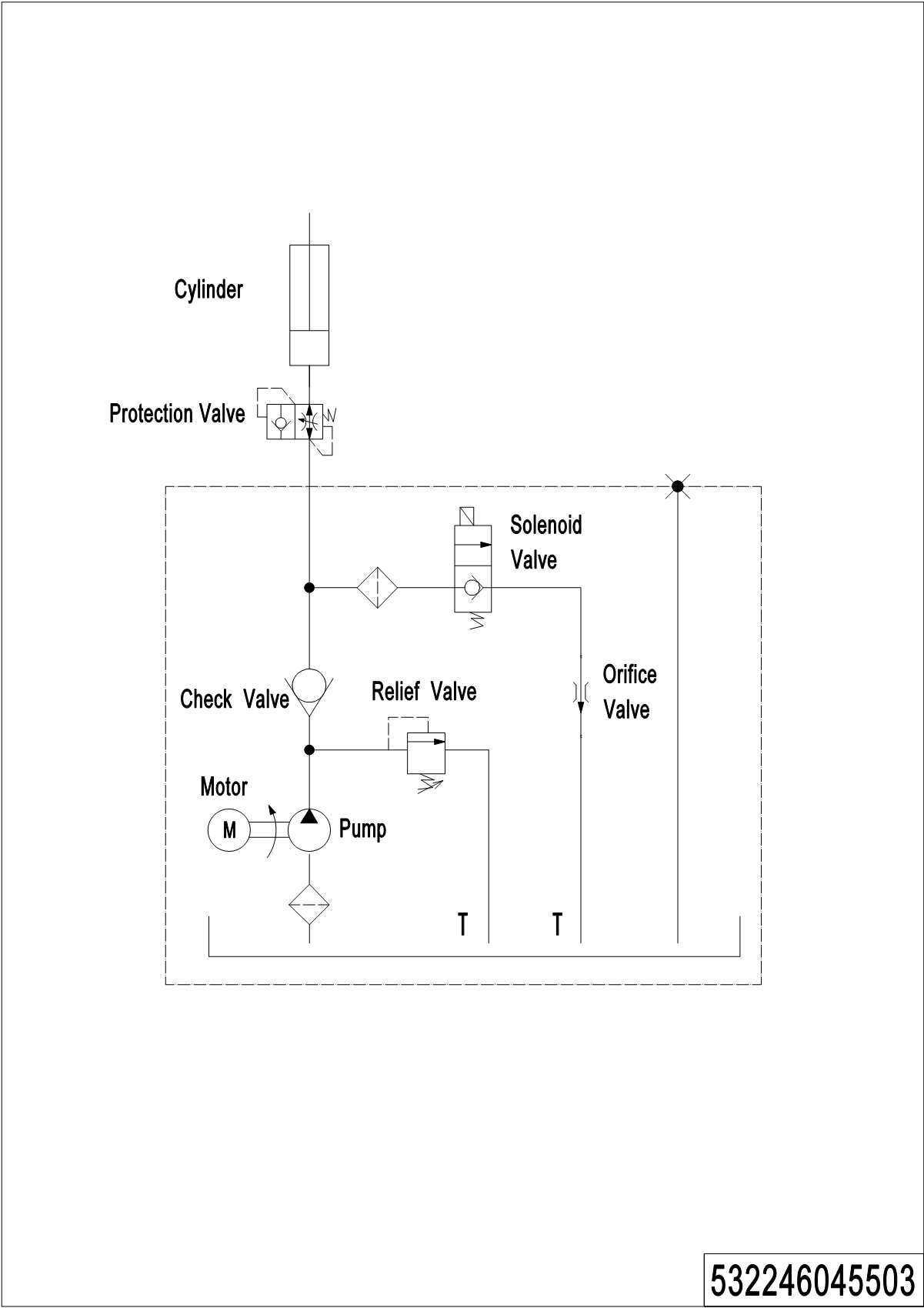 04 Easy worn parts listNo.Item CodeMarkItem DescriptionQty.SubstituteNote19101003000361Bolt429104001000071Flat Washer43536731210001Drive axle welding149102002000841Screw 459104005000071Spring Washer469102002001381Screw 879104001000061Flat Washer88532213520001Slewing Bearing 19536713520001Linking plate110508098510057Drive Unit1Water proof10.019204002000041Connector110.029204002000031Connector110.039204002000171Connector210.049204002000181Connector210.059102007000011Screw 210.069104001000031Flat Washer210.07921300200001Cable Clamp210.08------------5Drive assembly1Check 53674601300110.099204002001691Connector1Water proof10.109204002001501Connector2Water proof10.119204002001711Connector2No.Item CodeMarkItem DescriptionQty.SubstituteNote--940900100017Drive Unit18NM, PU wheel15080985200282Brake (8NM)125080985200402Rubber Strip135080985100152Gear Components14910700200004Bearing155080985200112Gear Ring165080985100162Motor16.015080985200002Carbon Brush46.025080985200012Carbon Brush Holder16.03910700200016Bearing17508098520003Wheel189102002001671Screw Kits899102002000191Screw 3105080985200322Seal1No.Item CodeMarkItem DescriptionQty.SubstituteNote19102002000761Screw 22532223520001Plate439104001000061Flat Washer249104005000061Spring Washer259102002000581Screw 26------------5Hydraulic power 24V2.2Kw2.0cc1Check 5367460235017950600300001Safety Valve18950400300007Joint19950400400003Joint110536724020001Hose111532223520010Buffer gasket2No.Item CodeMarkItem DescriptionQty.SubstituteNote--950900100082Pump Unit11532298510037Motor11.01532298510026Carbon Brush12532298510040Hose Clamp13532298520007Coupling14532298520003End Cap15532298510027Valve16532298520006 Valve Block17532298510043Gear pump18532298520004 Pipe29536798520002Oil suction pipe110532298510031Filter111536798520003Oil tank112536798510001Vent plug G3/8113532298510034Coil114532298510033Magnetic Valve115532298510044Overflow valve116532298510028Check Valve117532298510036Switch1No.Item CodeMarkItem DescriptionQty.SubstituteNote19102002000531Screw 829104006000041Spherical Washer239104007000041Taper faced washer GB850-8249104001000061Flat Washer65940400400003Cage Nut 46532221520026Outer cover179102002000991Screw 489104005000081Spring Washer49532221520020Mounting Plate210536721520001Baffle111536721510004Support Leg Kit212910200200114Screw813910400500010Spring Washer814910400100010Flat Washer8155367215100032Leg1165367215100012Chassis welding117920200400030Proximity Switch1Only for mono mast18532243020012Mounting Plate1Only for mono mast199411001000041Screw 4205367215100022Leg121532221520025Cover122532221520024Panel1239102002000331Screw 2Two stage mast239102002000331Screw 4Mono mast249104001000051Flat Washer2Two stage mast249104001000051Flat Washer4Mono mast25532221520023Mounting Plate126920200400017Proximity Switch1279102005000151Screw 2Two stage mast279102005000151Screw 4Mono mastNo.Item CodeMarkItem DescriptionQty.SubstituteNote1940100100045Fork100x40x115022536738010001Fork1Two-stage mast2536738010002Forkmono mast3940200100038Main Roller44940600500016Washer245941100800006Pin16910600600015Cotter Pin17910200200074Screw 3No.Item CodeMarkItem DescriptionQty.SubstituteNote1536712510003Mounting Plate185Ah1536712510001Mounting Plate1106Ah2536712520002Crash Pad93920600100080Battery12V80Ah2LS3920600100081Battery12V100Ah2LS3920600100105Battery12V85Ah2TN3920600100107Battery12V106Ah2TN4536712520001Mounting Plate159102002000531Screw 869104001000061Flat Washer87532212510001Mounting Plate185Ah7532212510003Mounting Plate1106AhNo.Item CodeMarkItem DescriptionQty.SubstituteNote19103005000041Nut229104001000061Flat Washer839102002000581Screw 24536712510002Mounting Plate15920600100082Li Battery24V60Ah1HF5920600100108Li Battery24V60Ah1FDE6536712520002Crash Pad579102002000531Screw 48536712520001Mounting Plate1No.Item CodeMarkItem DescriptionQty.SubstituteNote1920200100001Emergency Button12532210020003Close Plate1Lead-acid battery2206033010036USB interface1Lithium battery3922000100024Lamp Holder14532298510006Indicator Light159102004000231Screw 46532210020001Bezel17941100100005Screw 48532210010001Mounting Plate199102003000121Screw 210532210020008Pipe111911000600008Hose Clamp112532210020002Close Plate1Lead-acid battery12532233010023Button1Lithium batteryNo.Item CodeMarkItem DescriptionQty.SubstituteNote1922100100021Tiller11922100100028Tiller1IC card29102002000361Screw 43532211010000Tiller14532233010019Wire Harness15910401300006Circlip16940500200001Bushing279411011000011Screw 28508011020004Pin19505633510001Proximity Switch110532298510039Air spring kits110.1910401300001Circlip110.2508011020005Fixing Base110.3532211020003Gas Spring110.49411001000111Screw 110.5508011010002Pin1No.Item CodeMarkItem DescriptionQty.SubstituteNote1532298510022Handle Cap Kit11532298510023Handle Cap Kit1IC card1.019102002000031Screw 21.029104005000021Spring Washer21.03508098520014Traction lever11.049102002001591Screw 21.05508098520027ID Card1With RFID card function1.06508098510039Display Screen kit11.07508098520020Traction lever11.08508098520016Bushing21.09532298510005Accelerator11.09532298510007Accelerator1IC card1.10508098520015Bushing22508098510031Handle Cap Kit12.01508098520018Cap,Break Switch12.02508098520019Bracket12.03502311020018Spring42.04508098520012Handle Cap12.05508098510029Microswitch Kits12.06508098510030Microswitch Kits12.07508098520013Handle22.089102002000581Screw 22.099104005000061Spring Washer22.10502311020022Spring62.11508098520031Button12.12508098520030Button12.13508098520029Horn Button1No.Item CodeMarkItem DescriptionQty.SubstituteNote1940600500053Washer42532998510000Wheel22.01910700200019Bearing42.02940300300009WheelΦ84x70239106004000301Spring Pin249102002001231Screw 85536717020001Pad26536717010001Wheel Carrier27536717020002Axle2No.Item CodeMarkItem DescriptionQty.SubstituteNote--536716510000Caster Assembly21536716520001Adjustment Pad829411003000011Screw 239106001000041Cylindrical Pin24505616520007Retaining Ring25536716510002Plate269104001000071Flat Washer879104005000071Spring Washer889102002000771Screw 89910700500002Bearing210910401400016Circlip211505616510001Wheel Carrier2129103005000061Nut113505616520000Spring214940400500006Spring2159411002000021Bolt216940500100002Bushing417536716510001Whirling Arm2189101001000381Bolt219505616520011Dust Cap420505616520012Check Ring421503598510003Caster Assembly221.01940300300018WheelΦ100x40221.02910700200019Bearing422505616520013Bushing2239103005000051Nut1No.Item CodeMarkItem DescriptionQty.SubstituteNote1532231220011Handle Cap129102004000161Screw 23532231220010Handle Cap149101003000351Bolt259104001000071Flat Washer66532231220008Pedestal179102003000171Screw 28532211020001Protective Cover19536731210004Wirerope210536731210002handle Spindle111910700200007Bearing2129102002000761Screw 413536731210003Bracket1149104013000181Circlip1159104014000181Circlip1No.Item CodeMarkItem DescriptionQty.SubstituteNote1532244020029Mounting Plate12920200400030Proximity Switch13921500100077Cable149104001000051Flat Washer459102005000151Screw 269102002000331Screw 27532244020030Guard Plate17532251520005Iron Gauze189104001000101Flat Washer199103002000081Nut210532244020038Protective screen 4x715x7751260010532244020034Guard Plate1290010532244020033Guard Plate1320010532244020031Guard Plate1360010532251520004Iron Gauze1260010532251520003Iron Gauze1290010532251520002Iron Gauze1320010532251520001Iron Gauze13600115322440100172Outer mast welding (2600)12600115322440100022Outer Mast(2900)12900115322440100122Outer Mast(3200)13200115322440100052Outer Mast(3600)1360012532244010016Cylinder Φ50xΦ40x12901260012532244010001Cylinder1290012532244010009Cylinder1320012532244010004Cylinder1360012.01532298510002Seal Kit1139101008000051Bolt214941100800010Pin1159102002000771Screw 2No.Item CodeMarkItem DescriptionQty.SubstituteNote169104005000071Spring Washer2179104001000071Flat Washer218532244020027Fixing Plate119206044520060Chain Anchor1209106006000061Cotter Pin1219106006000191Cotter Pin1229101003000491Bolt1239104005000081Spring Washer124400244010002Side roller assembly224.01401744020000Roller224.029104013000031Circlip224.03401744020001Pin224.04532021520075Wheel Mount 2255322440100182Inner mast welding (2600)12600255322440100032Inner Mast(2900)12900255322440100132Inner Mast(3200)13200255322440100062Inner Mast(3600)13600269104001000061Flat Washer2279104005000061Spring Washer4289102002000551Screw 4299103001000061Nut2309102002000571Screw 231940400300001Spring Buckle8329103005000011Nut233532244020012Mounting Plate134920200300003Microswitch1359104001000031Flat Washer2369102005000281Screw 237532233010002Wire Harness1No.Item CodeMarkItem DescriptionQty.SubstituteNote38920200300007Protective Cover1399102002000321Screw 240940200100038Main Roller441940600500016Washer2442532244010020Leaf chain LH1044-1071260042532244010007Chain1290042532244010014Chain1320042206044510103Chain1360043533243510005Pin1449102004000161Screw 145940200400002Sprocket146910700200020Bearing247940600500006Washer2No.Item CodeMarkItem DescriptionQty.SubstituteNote1532243020008Guard Plate116001532243020011Guard Plate120001532251520006Iron Gauze116001532251520007Iron Gauze120002940400300001Spring Buckle835322430100032Outer Mast(1600)1160035322430100052Outer Mast(2000)1200049101008000051Bolt259102002000321Screw 269104001000051Flat Washer27532244020012Mounting Plate18920200300003Microswitch19920200300007Protective Cover1109102005000281Screw 2119104001000031Flat Washer2129103005000011Nut213206044520060Chain Anchor1149411008000101Pin1159106006000151Cotter Pin1169106006000191Cotter Pin117532243020022Fixing Plate1189102002000771Screw 2199104005000071Spring Washer2209104001000071Flat Washer2219103002000081Nut222940600500006Washer223910700200020Bearing224940200400002Sprocket1259102004000161Screw 126533243510005Pin1No.Item CodeMarkItem DescriptionQty.SubstituteNote27910100300049Bolt128910400500008Spring Washer129532344510009Chain1160029532344510004Chain1200030532233010002Wire Harness131910200200074Screw 232532243020019Guard Plate133532251520008Iron Gauze1No.Item CodeMarkItem DescriptionQty.SubstituteNote1532233010000Wire Harness12532233010003Wire Harness13532233010004Wire Harness14532233010005Cables15532233010006Cables16532233010007Cable17532233010009Cable18532233010010Cable185AH battery8532233010013Cable1106AH battery9532233010011Cable185AH battery9532233010014Cable1106AH battery10532233010012Cable185AH battery10532233010015Cable1106AH battery11532233010016Cable1No.Item CodeMarkItem DescriptionQty.SubstituteNote1532233010001Wire Harness12532233010003Wire Harness13532233010004Wire Harness14532233010005Cables15532233010006Cables16532233010007Cable17532233010009Cable18532233010020Cable19532233010021Cable110532233010016Cable1No.Item CodeMarkItem DescriptionQty.SubstituteNote1505698520008Screw12921400100081Controller13920100400002Fuse Holder24920100100003Fuse15920100100007Fuse16920100400001Fuse Holder17921300300003Holder18920100400006Fuse Holder19920100200002Fuse110920500100007Horn111505633020003Copper Busbar1No.Item CodeMarkItem DescriptionQty.SubstituteNote1921500200008Spring Cable（Asia）1For lead-acid battery1921500200008Spring Cable（Asia）1For lithium battery2921000100051Charger24V12A1For LS lead-acid battery2921000100055Charger24V12V1For TN lead-acid battery2921000100052Charger 24V25A1For lithium batteryNo.Item CodeMarkItem DescriptionQty.SubstituteNote19102002000751Screw 429104005000071Spring Washer439104001000071Flat Washer44532340510003Load Backrest1No.Item CodeMarkItem DescriptionQty.SubstituteNote1532247020007Warning decal12941200100004Label23532247520001Load Capacity Diagram14532247020002Label1For lithium battery truck5941200300002Label16941200300003Label1Internal7532247020000Label28941200100003Label19532247520017Label (ID plate with CE mark) PSE12B3600-80Ah110941200100006Label111941200300001Label2No.Item CodeMarkItem DescriptionQty.SubstituteNote1532247020007Warning decal12941200100016Label23532247520001Load Capacity Diagram14941200100010Label15532247020002Label1For lithium battery truck6941200100009Label17941200300002Label18941200100013Label19941200300003Label1Internal10532247020000Label211941200100011Label112532247520017Label (ID plate with CE mark) PSE12B3600-80Ah113941200100014Label114941200300001Label2No.Item CodeMarkItem DescriptionQty.SubstituteNote1910700200019Bearing42940300300009WheelΦ84x7023532998510000Wheel24532298510002Seal Kit15940300300018WheelΦ100x4026503598510003Caster Assembly27532211020003Gas Spring18940500200001Bushing29910700200020Bearing210920100100003Fuse111920100100007Fuse112920100200002Fuse1